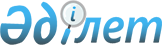 О внесении изменений и дополнений в постановление Правления Агентства Республики Казахстан по регулированию и надзору финансового рынка и финансовых организаций от 17 июня 2006 года N 136 "Об утверждении Правил представления отчетности о выполнении пруденциальных нормативов банками второго уровня"
					
			Утративший силу
			
			
		
					Постановление Правления Агентства Республики Казахстан по регулированию и надзору финансового рынка и финансовых организаций от 23 февраля 2007 года N 46. Зарегистрировано в Минитерстве юстиции Республики Казахстан 21 марта 2007 года N 4581. Утратило силу постановлением Правления Национального Банка Республики Казахстан от 8 мая 2015 года № 75      Сноска. Утратило силу постановлением Правления Национального Банка РК от 08.05.2015 № 75 (вводится в действие по истечении десяти календарных дней после дня его первого официального опубликования).      В целях совершенствования нормативных правовых актов, регулирующих деятельность банков второго уровня, Правление Агентства Республики Казахстан по регулированию и надзору финансового рынка и финансовых организаций (далее - Агентство)  ПОСТАНОВЛЯЕТ: 

      1. Внести в постановление Правления Агентства от 17 июня 2006 года N  136 "Об утверждении Правил представления отчетности о выполнении пруденциальных нормативов банками второго уровня" (зарегистрированное в Реестре государственной регистрации нормативных правовых актов под N 4301) следующие изменения и дополнения: 

      в  Правилах представления отчетности о выполнении пруденциальных нормативов банками второго уровня, утвержденных указанным постановлением: 

      пункт 2 изложить в следующей редакции: 

      "2. Отчеты, указанные в приложениях 5, 6, 14-16 к настоящим Правилам, представляются на бумажном и электронном носителях, отчеты, указанные в приложениях 17-20 к настоящим Правилам, представляются на электронном носителе, отчеты, указанные в приложениях 1-4, 7-13, 21, 22 к настоящим Правилам, представляются на бумажном носителе ежемесячно не позднее 18.00 часов времени города Астаны седьмого рабочего дня месяца, следующего за отчетным месяцем. 

      Отчет, указанный в приложении 20 к настоящим Правилам, представляется на электронном носителе без подтверждения на бумажном носителе, также еженедельно на третий рабочий день недели, следующей за отчетной. 

      Отчет, указанный в приложении 23 к настоящим Правилам, представляется на электронном носителе без подтверждения на бумажном носителе не позднее 18.00 часов времени города Астаны седьмого рабочего дня, следующего за отчетной датой."; 

      в приложении 2: 

      в строке, порядковый номер 45, слова "постановлением Правительства Республики Казахстан 28 июня 2004 года N 715" заменить словами "Указом Президента Республики Казахстан от 11 июня 2004 года N 1388"; 

      в строке, порядковый номер 59, слова ", дочерним банкам-нерезидентам банка, имеющим долговой рейтинг ниже "ВВ-" агентства Standard & Poor's или рейтинг аналогичного уровня одного из других рейтинговых агентств, и дочерним банкам-нерезидентам банка, не имеющим соответствующей рейтинговой оценки" исключить; 

      в строке, порядковый номер 63, слова ", дочерних банках-нерезидентах банка, имеющих долговой рейтинг ниже "ВВ-" агентства Standard & Poor's или рейтинг аналогичного уровня одного из других рейтинговых агентств, и дочерних банках-нерезидентах банка, не имеющих соответствующей рейтинговой оценки" исключить; 

      в строке, порядковый номер 64, слова ", дочерних банков-нерезидентов банка, имеющих долговой рейтинг ниже "ВВ-" агентства Standard & Poor's или рейтинг аналогичного уровня одного из других рейтинговых агентств, и дочерних банков-нерезидентов банка, не имеющих соответствующей рейтинговой оценки" исключить; 

      в строке, порядковый номер 69, слова ", дочерними банками-нерезидентами банка, имеющими долговой рейтинг ниже "ВВ-" агентства Standard & Poor's или рейтинг аналогичного уровня одного из других рейтинговых агентств, и дочерними банками-нерезидентами банка, не имеющими соответствующей рейтинговой оценки" исключить; 

      в строке, порядковый номер 81, слова "(за исключением займов, предоставленных дочерним банкам-нерезидентам банка)" исключить; 

      в строке, порядковый номер 85, слова "(за исключением вкладов в дочерних банках-нерезидентах банка)" исключить; 

      в строке, порядковый номер 86, слова "(за исключением дебиторской задолженности дочерних банков-нерезидентов банка)" исключить; 

      в строке, порядковый номер 90, слова "(за исключением выпущенных дочерними банками-нерезидентами банка)" исключить; 

      в приложении 3: 

      дополнить строками, порядковые номера 17-1, 17-2 и 17-3, следующего содержания: "                                                                     ";       дополнить строками, порядковые номера 22-1, 22-2, 22-3, 22-4 и 

22-5, следующего содержания: 

"                                                                        ";       дополнить строками, порядковые номера 24-1, 24-2 и 24-3, 

следующего содержания:                                                                        ";       в строках, порядковые номера 25-29, слова "и выше" исключить; 

      дополнить строками, порядковые номера 36-1, 36-2 и 36-3, следующего 

содержания: "                                                                       ";       в столбце "Коэффициент взвешивания" приложения 6 цифру "0,0585" заменить цифрой "0,0525"; 

      наименование таблицы приложения 20 изложить в следующей редакции: 

      "Отчет о валютных позициях по каждой иностранной валюте или аффинированном драгоценном металле и валютной нетто-позиции за каждый рабочий день недели (месяца) по состоянию на "___" _______ 200_ года"; 

      приложения 22 и 23 изложить согласно приложениям 1, 2 к настоящему постановлению. 

      2. Настоящее постановление вводится в действие с 1 апреля 2007 года, за исключением абзацев девятого - шестнадцатого пункта 1 настоящего постановления, которые вводятся с 1 июля 2007 года. 

      3. Департаменту стратегии и анализа (Бубеев М.С.): 

      1) совместно с Юридическим департаментом (Байсынов М.Б.) принять меры к государственной регистрации в Министерстве юстиции Республики Казахстан настоящего постановления; 

      2) в десятидневный срок со дня государственной регистрации в Министерстве юстиции Республики Казахстан довести настоящее постановление до сведения заинтересованных подразделений Агентства, банков второго уровня, Объединения юридических лиц "Ассоциация финансистов Казахстана". 

      4. Управлению информационных технологий (Бейсенбаев А.Ж.) в срок до 1 апреля 2007 года обеспечить доработку Автоматизированной информационной подсистемы "Статистика". 

      5. Отделу международных отношений и связей с общественностью (Пернебаев Т.Ш.) принять меры к публикации настоящего постановления в средствах массовой информации Республики Казахстан. 

      6. Контроль за исполнением настоящего постановления возложить на заместителя Председателя Агентства Бахмутову Е.Л.       Председатель 

Приложение 1                  

к постановлению Правления Агентства     

Республики Казахстан по регулированию    

и надзору финансового рынка и        

финансовых организаций            

от 23 февраля 2007 года N 46         "Приложение 22                

к Правилам представления отчетности     

о выполнении пруденциальных нормативов   

банками второго уровня                   Расшифровка коэффициентов капитализации банков 

   к обязательствам перед нерезидентами Республики Казахстан 

                      на "___"»_______ 200__года 

           __________________________________________ 

                    (краткое наименование банка)                                                    (тысячах тенге)   Руководитель: _____________________        ________________ 

                (фамилия и имя)                (подпись) 

Главный бухгалтер: _________________       ________________ 

                    (фамилия и имя)            (подпись) Исполнитель: ________________________  _________  ________________ 

            (должность, фамилия и имя) (подпись)  (номер телефона) Дата подписания отчета "___" _______ 200_года. 

Место для печати" 

Приложение 2                  

к постановлению Правления Агентства     

Республики Казахстан по регулированию    

и надзору финансового рынка и        

финансовых организаций            

от 23 февраля 2007 года N 46         "Приложение 23                

к Правилам представления отчетности     

о выполнении пруденциальных нормативов   

банками второго уровня              Дополнительные сведения для расчета пруденциальных нормативов 

                        на "___"»_______200__года 

            _____________________________________________________ 

                      (краткое наименование банка)                                                    (тысячах тенге) Руководитель: _____________________        ________________ 

                (фамилия и имя)                (подпись) 

Главный бухгалтер: _________________       ________________ 

                    (фамилия и имя)            (подпись) Исполнитель: ________________________  _________  ________________ 

            (должность, фамилия и имя) (подпись)  (номер телефона) Дата подписания отчета "___" __________ 200__года. 

Место для печати" 
					© 2012. РГП на ПХВ «Институт законодательства и правовой информации Республики Казахстан» Министерства юстиции Республики Казахстан
				17-1 Возможные (условные) обязательства по 

размещению банком в будущем займов и 

вкладов, подлежащие отмене в любой 

момент по требованию банка, заключенные 

с лицами, входящими в III группу активов, 

взвешенных по степени 

кредитного риска 0 50 17-2 Возможные (условные) обязательства по 

размещению банком в будущем займов и 

вкладов, подлежащие отмене в любой 

момент по требованию банка, заключенные 

с лицами, входящими в IV группу активов, 

взвешенных по степени кредитного риска 0 100 17-3 Возможные (условные) обязательства по 

размещению банком в будущем займов и 

вкладов, подлежащие отмене в любой 

момент по требованию банка, заключенные 

с лицами, входящими в V группу активов, 

взвешенных по степени кредитного риска 0 150 22-1 Гарантии, принятые банком 

в обеспечение выданного 

займа, заключенные с 

лицами, входящими 

в I группу активов, 

взвешенных по степени 

кредитного риска 0 0 22-2 Гарантии, принятые банком в обеспечение выданного займа, заключенные с лицами, входящими в II группу активов, взвешенных по степени кредитного риска 0 20 22-3 Гарантии, принятые банком в обеспечение выданного займа, заключенные с лицами, входящими в III группу активов, взвешенных по степени кредитного риска 0 50 22-4 Гарантии, принятые банком в обеспечение выданного займа, заключенные с лицами, входящими в IV группу активов, взвешенных по степени кредитного риска 0 100 22-5 Гарантии, принятые банком в обеспечение выданного займа, заключенные с лицами, входящими в V группу активов, взвешенных по степени кредитного риска 0 150 24-1 Возможные (условные) обязательства по 

размещению банком в будущем займов и 

вкладов со сроком погашения менее 1 

года, заключенные с лицами, входящими 

в III группу активов, взвешенных по 

степени кредитного риска 20 50 24-2 Возможные (условные) обязательства по 

размещению банком в будущем займов и 

вкладов со сроком погашения менее 1 

года, заключенные с лицами, входящими 

в IV группу активов, взвешенных по 

степени кредитного риска 20 100 24-3 Возможные (условные) обязательства по 

размещению банком в будущем займов и 

вкладов со сроком погашения менее 1 

года, заключенные с лицами, входящими 

в V группу активов, взвешенных по 

степени кредитного риска 20 150 36-1 Возможные (условные) обязательства по размещению банком в будущем займов и вкладов со сроком погашения более 1 года, заключенные с лицами, входящими в III группу активов, взвешенных по степени кредитного риска 50 50 36-2 Возможные (условные) обязательства по размещению банком в будущем займов и вкладов со сроком погашения более 1 года, заключенные с лицами, входящими в IV группу активов, взвешенных по степени кредитного риска 50 100 36-3 Возможные (условные) обязательства по размещению банком в будущем займов и вкладов со сроком погашения более 1 года, заключенные с лицами, входящими в V группу активов, взвешенных по степени кредитного риска 50 150 N Наименование Сумма 1 2 3 1 Обязательства перед нерезидентами 

Республики Казахстан до востребования, в 

том числе обязательства, по которым не 

установлен срок осуществления расчетов 2 Срочные обязательства перед нерезидентами 

Республики Казахстан с первоначальным 

сроком погашения до одного года 

включительно 3 Срочные обязательства перед нерезидентами 

Республики Казахстан с безусловным правом 

кредитора требовать досрочного погашения 

обязательств, в том числе срочные и 

условные депозиты банков, за исключением 

срочных и условных депозитов физических и 

юридических лиц 4 Обязательства по текущим и 

корреспондентским счетам перед физическими 

и юридическими лицами, являющимися 

нерезидентами Республики Казахстан, 

признаваемыми резидентами Республики 

Казахстан  в соответствии с разделом 7 

Кодекса Республики Казахстан "О налогах и 

других обязательных платежах в бюджет" 

(Налоговый кодекс) (при наличии 

подтверждающих документов) (далее - 

Налоговый кодекс) 5 Краткосрочные обязательства перед 

нерезидентами Республики Казахстан, 

являющимися международными организациями, 

членом которых является Республика 

Казахстан в соответствии с Законом 

Республики Казахстан от 6 декабря 2001 

года "О членстве Республики Казахстан в 

Международном валютном фонде, Международном 

банке реконструкции и развития, 

Международной финансовой корпорации, 

Международной ассоциации развития, 

Многостороннем агентстве гарантии 

инвестиций, Международном центре по 

урегулированию инвестиционных споров, 

Европейском банке реконструкции и развития, 

Азиатском банке развития, Исламском банке 

развития" (далее - Закон от 6 декабря 2001 

года) 6 Обязательства перед нерезидентами 

Республики Казахстан, являющимися 

международными организациями, членом 

которых является Республика Казахстан в 

соответствии с Законом от 6 декабря 2001 

года 7 Выпущенные банком в обращение ценные 

бумаги, находящиеся у нерезидентов 

Республики Казахстан 8 Ценные бумаги, выпущенные банком 

посредством дочерних организаций 

специального назначения под гарантию банка 9 Выпущенные банком в обращение долговые 

ценные бумаги 10 Выпущенные банком в обращение долговые 

ценные бумаги, находящиеся у нерезидентов 

Республики Казахстан 11 Собственный капитал 12 Итого краткосрочных обязательств перед 

нерезидентами 13 Максимальный лимит краткосрочных 

обязательств перед нерезидентами 14 Обязательства перед нерезидентами, 

включаемые в расчет коэффициента, k8 15 Коэффициент капитализации банков к 

обязательствам перед нерезидентами 

Республики Казахстан, (k8) 16 Обязательства перед нерезидентами, 

включаемые в расчет коэффициента k9 17 Коэффициент капитализации банков к 

обязательствам перед нерезидентами 

Республики Казахстан, (k9) N Наименование признака Сумма Периодич- 

ность 

представ- 

ления 1 2 3 4 8001 Наличные тенге ежемесячно 8002 Наличная иностранная валюта стран, 

имеющих суверенный рейтинг не ниже 

"АА-" агентства Standard & Poor's 

или рейтинг аналогичного уровня 

одного из других рейтинговых 

агентств ежемесячно 8003 Займы, предоставленные Правительству 

Республики Казахстан ежемесячно 8004 Займы, предоставленные центральным 

правительствам стран, имеющих 

суверенный рейтинг не ниже "АА-" 

агентства Standard & Poor's или 

рейтинг аналогичного уровня одного 

из других рейтинговых агентств ежемесячно 8005 Займы, предоставленные Национальному 

Банку Республики Казахстан ежемесячно 8006 Займы, предоставленные центральным 

банкам стран, с суверенным рейтингом 

не ниже "АА-" агентства Standard & 

Poor's или рейтингом аналогичного 

уровня одного из других рейтинговых 

агентств ежемесячно 8007 Займы, предоставленные международным 

финансовым организациям, с долговым 

рейтингом не ниже "АА-" агентства 

Standard & Poor's или рейтингом 

аналогичного уровня одного из других 

рейтинговых агентств ежемесячно 8008 Вклады в центральных банках стран, с 

суверенным рейтингом не ниже "АА-" 

агентства Standard & Poor's или 

рейтингом аналогичного уровня одного 

из других рейтинговых агентств ежемесячно 8009 Вклады в международных финансовых 

организациях, с долговым рейтингом 

не ниже "АА-" агентства Standard & 

Poor's или рейтингом аналогичного 

уровня одного из других рейтинговых 

агентств ежемесячно 8010 Дебиторская задолженность 

Правительства Республики Казахстан ежемесячно 8011 Дебиторская задолженность местных 

органов власти Республики Казахстан 

по налогам и другим платежам в бюджет ежемесячно 8012 Государственные ценные бумаги 

Республики Казахстан, выпущенные 

Правительством Республики Казахстан 

и Национальным Банком Республики 

Казахстан ежедневно 8013 Ценные бумаги, имеющие статус 

государственных, выпущенные 

центральными правительствами 

иностранных государств, суверенный 

рейтинг которых не ниже "АА-" 

агентства Standard & Poor's или 

рейтинг аналогичного уровня одного 

из других рейтинговых агентств, 

взвешиваемые по степени кредитного 

риска ежемесячно 8014 Ценные бумаги, выпущенные 

международными финансовыми 

организациями, имеющими долговой 

рейтинг не ниже "АА-" агентства 

Standard & Poor's или рейтинг 

аналогичного уровня одного из других 

рейтинговых агентств, взвешиваемые 

по степени кредитного риска ежемесячно 8015 Начисленное вознаграждение по 

активам, включенным в I группу риска ежемесячно 8016 Наличная иностранная валюта стран, 

имеющих суверенный рейтинг ниже 

"АА-" агентства Standard & Poor's 

или рейтинг аналогичного уровня 

одного из других рейтинговых 

агентств, и стран, не имеющих 

соответствующей рейтинговой оценки ежемесячно 8017 Займы, предоставленные центральным 

правительствам стран, имеющих 

суверенный рейтинг от "А+" до "А-" 

агентства Standard & Poor's или 

рейтинг аналогичного уровня одного 

из других рейтинговых агентств ежемесячно 8018 Займы, предоставленные центральным 

банкам стран, имеющих суверенный 

рейтинг от "А+" до "А-" агентства 

Standard & Poor's или рейтинг 

аналогичного уровня одного из других 

рейтинговых агентств ежемесячно 8019 Займы, предоставленные международным 

финансовым организациям, имеющим 

долговой рейтинг от "А+" до "А-" 

агентства Standard & Poor's или 

рейтинг аналогичного уровня одного 

из других рейтинговых агентств ежемесячно 8020 Займы, предоставленные местным 

органам власти Республики Казахстан ежемесячно 8021 Займы, предоставленные местным 

органам власти стран, имеющих 

суверенный рейтинг не ниже "АA-" 

агентства Standard & Poor's или 

рейтинг аналогичного уровня одного 

из других рейтинговых агентств ежемесячно 8022 Займы, предоставленные организациям, 

имеющим долговой рейтинг не ниже 

"АА-" агентства Standard & Poor's 

или рейтинг аналогичного уровня 

одного из других рейтинговых агентств ежемесячно 8023 Вклады в центральных банках стран, 

имеющих суверенный рейтинг от "А+" 

до "А-" агентства Standard & Poor's 

или рейтинг аналогичного уровня 

одного из других рейтинговых агентств ежемесячно 8024 Вклады в международных финансовых 

организациях, имеющих долговой 

рейтинг от "А+" до "А-" агентства 

Standard & Poor's или рейтинг 

аналогичного уровня одного из других 

рейтинговых агентств ежемесячно 8025 Вклады в организациях, имеющих 

долговой рейтинг не ниже "АА-" 

агентства Standard & Poor's или 

рейтинг аналогичного уровня одного 

из других рейтинговых агентств ежемесячно 8026 Дебиторская задолженность местных 

органов власти Республики Казахстан, 

за исключением дебиторской 

задолженности, отнесенной к I группе 

риска ежемесячно 8027 Дебиторская задолженность 

организаций, имеющих долговой рейтинг 

не ниже "АА-" агентства Standard & 

Poor's или рейтинг аналогичного 

уровня одного из других рейтинговых 

агентств ежемесячно 8028 Ценные бумаги, имеющие статус 

государственных, выпущенные 

центральными правительствами стран, 

имеющих суверенный рейтинг от "А+" 

до "А-" агентства Standard & Poor's 

или рейтинг аналогичного уровня 

одного из других рейтинговых 

агентств, взвешиваемые по степени 

кредитного риска ежемесячно 8029 Ценные бумаги, выпущенные 

международными финансовыми 

организациями, имеющими долговой 

рейтинг от "А+" до "А-" агентства 

Standard & Poor's или рейтинг 

аналогичного уровня одного из других 

рейтинговых агентств, взвешиваемые 

по степени кредитного риска ежемесячно 8030 Ценные бумаги, выпущенные местными 

органами власти Республики Казахстан, 

взвешиваемые по степени кредитного 

риска ежемесячно 8031 Ценные бумаги, выпущенные местными 

органами власти стран, суверенный 

рейтинг которых не ниже "АA-" 

агентства Standard & Poor's или 

рейтинг аналогичного уровня одного 

из других рейтинговых агентств, 

взвешиваемые по степени кредитного 

риска ежемесячно 8032 Ценные бумаги, выпущенные 

организациями, имеющими долговой 

рейтинг не ниже "АА-" агентства 

Standard & Poor's или рейтинг 

аналогичного уровня одного из других 

рейтинговых агентств, взвешиваемые 

по степени кредитного риска ежемесячно 8033 Начисленное вознаграждение по 

активам, включенным во II группу 

риска ежемесячно 8034 Займы, предоставленные центральным 

правительствам стран, имеющих 

суверенный рейтинг от "ВВВ+" до 

"ВВВ-" агентства Standard & Poor's 

или рейтинг аналогичного уровня 

одного из других рейтинговых агентств ежемесячно 8035 Займы, предоставленные центральным 

банкам стран, имеющих суверенный 

рейтинг от "ВВВ+" до "ВВВ-" агентства 

Standard & Poor's или рейтинг 

аналогичного уровня одного из других 

рейтинговых агентств ежемесячно 8036 Займы, предоставленные международным 

финансовым организациям, имеющим 

долговой рейтинг от "ВВВ+" до "ВВВ-" 

агентства Standard & Poor's или 

рейтинг аналогичного уровня одного 

из других рейтинговых агентств ежемесячно 8037 Займы, предоставленные местным 

органам власти стран, имеющих 

суверенный рейтинг не ниже от "А+" 

до "А-" агентства Standard & Poor's 

или рейтинг аналогичного уровня 

одного из других рейтинговых агентств ежемесячно 8038 Займы, предоставленные организациям, 

имеющим долговой рейтинг от "А+" до 

"А-" агентства Standard & Poor's или 

рейтинг аналогичного уровня одного 

из других рейтинговых агентств ежемесячно 8039 Ипотечные жилищные займы, 

соответствующие условию: отношение 

суммы предоставленного ипотечного 

жилищного займа к стоимости залога 

не превышает 50 процентов от 

стоимости залога ежемесячно 8040 Ипотечные жилищные займы, 

соответствующие условию: отношение 

суммы предоставленного ипотечного 

жилищного займа к стоимости залога 

не превышает 60 процентов от 

стоимости залога ежемесячно 8041 Вклады в центральных банках стран, 

имеющих суверенный рейтинг от "ВВВ+" 

до "ВВВ-" агентства Standard & 

Poor's или рейтинг аналогичного 

уровня одного из других рейтинговых 

агентств ежемесячно 8042 Вклады в международных финансовых 

организациях, имеющих долговой 

рейтинг от "ВВВ+" до "ВВВ-" 

агентства Standard & Poor's или 

рейтинг аналогичного уровня одного 

из других рейтинговых агентств ежемесячно 8043 Вклады в организациях, имеющих 

долговой рейтинг от "А+" до "А-" 

агентства Standard & Poor's или 

рейтинг аналогичного уровня одного 

из других рейтинговых агентств ежемесячно 8044 Дебиторская задолженность 

организаций, имеющих долговой 

рейтинг от "А+" до "А-" агентства 

Standard & Poor's или рейтинг 

аналогичного уровня одного из других 

рейтинговых агентств ежемесячно 8045 Ценные бумаги, имеющие статус 

государственных, выпущенные 

центральными правительствами стран, 

имеющих суверенный рейтинг от "ВВВ+" 

до "ВВВ-" агентства Standard & Poor's 

или рейтинг аналогичного уровня 

одного из других рейтинговых 

агентств, взвешиваемые по степени 

кредитного риска ежемесячно 8046 Ценные бумаги, выпущенные 

международными финансовыми 

организациями, имеющими долговой 

рейтинг от "ВВВ+" до "ВВВ-" 

агентства Standard & Poor's или 

рейтинг аналогичного уровня одного 

из других рейтинговых агентств, 

взвешиваемые по степени кредитного 

риска ежемесячно 8047 Ценные бумаги, выпущенные местными 

органами власти стран, имеющих 

суверенный рейтинг не ниже от "А+" 

до "А-" агентства Standard & Poor's 

или рейтинг аналогичного уровня 

одного из других рейтинговых 

агентств, взвешиваемые по степени 

кредитного риска ежемесячно 8048 Ценные бумаги, выпущенные 

организациями, имеющими долговой 

рейтинг от "А+" до "А-" агентства 

Standard & Poor's или рейтинг 

аналогичного уровня одного из других 

рейтинговых агентств, взвешиваемые 

по степени кредитного риска ежемесячно 8049 Начисленное вознаграждение по 

активам, включенным в III группу 

риска ежемесячно 8050 Займы, предоставленные центральным 

правительствам стран, имеющих 

суверенный рейтинг от "ВВ+" до "В-" 

агентства Standard & Poor's или 

рейтинг аналогичного уровня одного 

из других рейтинговых агентств, и 

стран, не имеющих соответствующей 

рейтинговой оценки ежемесячно 8051 Займы, предоставленные центральным 

банкам стран, имеющих суверенный 

рейтинг от "ВВ+" до "В-" агентства 

Standard & Poor's или рейтинг 

аналогичного уровня одного из других 

рейтинговых агентств, и стран, не 

имеющих соответствующей рейтинговой 

оценки ежемесячно 8052 Займы, предоставленные международным 

финансовым организациям, имеющим 

долговой рейтинг от "ВВ+" до "В-" 

агентства Standard & Poor's или 

рейтинг аналогичного уровня одного 

из других рейтинговых агентств, и 

международным финансовым 

организациям, не имеющим 

соответствующей рейтинговой оценки ежемесячно 8053 Займы, предоставленные местным 

органам власти стран, имеющих 

долговой рейтинг от "ВBВ+" до "ВB-" 

агентства Standard & Poor's или 

рейтинг аналогичного уровня одного 

из других рейтинговых агентств, и 

стран, не имеющих соответствующей 

рейтинговой оценки ежемесячно 8054 Займы, предоставленные организациям- 

резидентам, имеющим долговой рейтинг 

ниже "А-" агентства Standard&Poor's 

или рейтинг аналогичного уровня 

одного из других рейтинговых 

агентств, организациям-резидентам, 

не имеющим соответствующей 

рейтинговой оценки, и организациям- 

нерезидентам, имеющим долговой 

рейтинг от "ВВВ+" до "ВВ-" агентства 

Standard&Poor's или рейтинг 

аналогичного уровня одного из других 

рейтинговых агентств ежемесячно 8055 Займы, предоставленные физическим 

лицам, за исключением отнесенных к 

III группе риска ежемесячно 8056 Вклады в центральных банках стран, 

имеющих суверенный рейтинг от "ВВ+" 

до "В-" агентства Standard & Poor's 

или рейтинг аналогичного уровня 

одного из других рейтинговых 

агентств, и стран, не имеющих 

соответствующей рейтинговой оценки ежемесячно 8057 Вклады в международных финансовых 

организациях, имеющих долговой 

рейтинг от "ВВ+" до "В-" агентства 

Standard & Poor's или рейтинг 

аналогичного уровня одного из других 

рейтинговых агентств, и международных 

финансовых организациях, не имеющих 

соответствующей рейтинговой оценки ежемесячно 8058 Вклады в организациях-резидентах, 

имеющих долговой рейтинг ниже "А-" 

агентства Standard&Poor's или рейтинг 

аналогичного уровня одного из других 

рейтинговых агентств, организациях- 

резидентах, не имеющих 

соответствующей рейтинговой оценки, 

и организациях-нерезидентах, имеющих 

долговой рейтинг от "ВВВ+" до "ВВ-" 

агентства Standard&Poor's или рейтинг 

аналогичного уровня одного из других 

рейтинговых агентств ежемесячно 8059 Дебиторская задолженность 

организаций-резидентов, имеющих 

долговой рейтинг ниже "А-" агентства 

Standard&Poor's или рейтинг 

аналогичного уровня одного из других 

рейтинговых агентств, организаций- 

резидентов, не имеющих 

соответствующей рейтинговой оценки, 

и организаций-нерезидентов, имеющих 

долговой рейтинг от "ВВВ+" до "ВВ-" 

агентства Standard&Poor's или 

рейтинг аналогичного уровня одного 

из других рейтинговых агентств ежемесячно 8060 Дебиторская задолженность физических 

лиц ежемесячно 8061 Ценные бумаги, имеющие статус 

государственных, выпущенные 

центральными правительствами стран, 

имеющих суверенный рейтинг от "ВВ+" 

до "В-" агентства Standard & Poor's 

или рейтинг аналогичного уровня 

одного из других рейтинговых 

агентств, и стран, не имеющих 

соответствующей рейтинговой оценки, 

взвешиваемые по степени кредитного 

риска ежемесячно 8062 Ценные бумаги, выпущенные местными 

органами власти стран, имеющих 

суверенный рейтинг от "ВВВ+" до 

"ВВ-" агентства Standard & Poor's 

или рейтинг аналогичного уровня 

одного из других рейтинговых 

агентств, и стран, не имеющих 

соответствующей рейтинговой оценки, 

взвешиваемые по степени кредитного 

риска ежемесячно 8063 Ценные бумаги, выпущенные 

международными финансовыми 

организациями, имеющими долговой 

рейтинг от "ВВ+" до "В-" агентства 

Standard & Poor's или рейтинг 

аналогичного уровня одного из других 

рейтинговых агентств, и 

международными финансовыми орг-циями, 

не имеющими соответствующей 

рейтинговой оценки, взвешиваемые по 

степени кредитного риска ежемесячно 8064 Ценные бумаги, выпущенные 

организациями-резидентами, имеющими 

долговой рейтинг ниже "А-" агентства 

Standard&Poor's или рейтинг 

аналогичного уровня одного из других 

рейтинговых агентств, организациями- 

резидентами, не имеющими 

соответствующей рейтинговой оценки, 

и организациями-нерезидентами, 

имеющими долговой рейтинг от "ВВВ+" 

до "ВВ-" агентства Standard&Poor's 

или рейтинг аналогичного уровня 

одного из других рейтинговых 

агентств, взвешиваемые по степени 

кредитного риска ежемесячно 8065 Начисленное вознаграждение по 

активам, включенным в IV группу риска ежемесячно 8066 Инвестиции, учитываемые по 

справедливой стоимости, в части 

акций (долей участия в уставном 

капитале) и вложений в 

субординированный долг юридических 

лиц, за исключением инвестиций банка ежемесячно 8067 Лицензионное программное обеспечение, 

приобретенное для целей основной 

деятельности банка и соответствующее 

Международному стандарту финансовой 

отчетности N 38 ежемесячно 8068 Займы, предоставленные центральным 

правительствам стран, имеющих 

суверенный рейтинг ниже "В-" 

агентства Standard & Poor's или 

рейтинг аналогичного уровня одного 

из других рейтинговых агентств ежемесячно 8069 Займы, предоставленные центральным 

банкам стран, имеющих суверенный 

рейтинг ниже "В-" агентства Standard 

& Poor's или рейтинг аналогичного 

уровня одного из других рейтинговых 

агентств ежемесячно 8070 Займы, предоставленные международным 

финансовым организациям, имеющим 

долговой рейтинг ниже "В-" агентства 

Standard & Poor's или рейтинг 

аналогичного уровня одного из других 

рейтинговых агентств ежемесячно 8071 Займы, предоставленные местным 

органам власти стран, имеющих 

суверенный рейтинг ниже "ВВ-" 

агентства Standard & Poor's или 

рейтинг аналогичного уровня одного 

из других рейтинговых агентств ежемесячно 8072 Займы, предоставленные организациям- 

нерезидентам, имеющим долговой 

рейтинг ниже "ВВ-" агентства 

Standard&Poor's или рейтинг 

аналогичного уровня одного из других 

рейтинговых агентств, и организациям- 

нерезидентам, не имеющим 

соответствующей рейтинговой оценки ежемесячно 8073 Вклады в центральных банках стран, 

имеющих суверенный рейтинг ниже "В-" 

агентства Standard & Poor's или 

рейтинг аналогичного уровня одного 

из других рейтинговых агентств ежемесячно 8074 Вклады в международных финансовых 

организациях, имеющих долговой 

рейтинг ниже "В-" агентства Standard 

& Poor's или рейтинг аналогичного 

уровня одного из других рейтинговых 

агентств ежемесячно 8075 Вклады в организациях-нерезидентах, 

имеющих долговой рейтинг ниже "ВВ-" 

агентства Standard&Poor's или 

рейтинг аналогичного уровня одного 

из других рейтинговых агентств, и 

организациях-нерезидентах, не имеющих 

соответствующей рейтинговой оценки ежемесячно 8076 Дебиторская задолженность 

организаций-нерезидентов, имеющих 

долговой рейтинг ниже "ВВ-" агентства 

Standard&Poor's или рейтинг 

аналогичного уровня одного из других 

рейтинговых агентств, и 

организаций-нерезидентов, не имеющих 

соответствующей рейтинговой оценки ежемесячно 8077 Ценные бумаги, выпущенные 

центральными правительствами стран, 

имеющих суверенный рейтинг ниже "В-" 

агентства Standard & Poor's или 

рейтинг аналогичного уровня одного 

из других рейтинговых агентств, 

взвешиваемые по степени кредитного 

риска ежемесячно 8078 Ценные бумаги, выпущенные местными 

органами власти стран, суверенный 

рейтинг которых ниже "ВВ-" агентства 

Standard & Poor's или рейтинг 

аналогичного уровня одного из других 

рейтинговых агентств, взвешиваемые 

по степени кредитного риска ежемесячно 8079 Ценные бумаги, выпущенные 

международными финансовыми 

организациями, имеющими долговой 

рейтинг ниже "В-" агентства Standard 

& Poor's или рейтинг аналогичного 

уровня одного из других рейтинговых 

агентств, взвешиваемые по степени 

кредитного риска ежемесячно 8080 Ценные бумаги, выпущенные 

организациями-нерезидентами, 

имеющими долговой рейтинг ниже "ВВ-" 

агентства Standard&Poor's или рейтинг 

аналогичного уровня одного из других 

рейтинговых агентств, и 

организациями-нерезидентами, не 

имеющими соответствующей рейтинговой 

оценки, взвешиваемые по степени 

кредитного риска ежемесячно 8081 Начисленное вознаграждение по 

активам, включенным в V группу риска ежемесячно 8082 Гарантии и поручительства банка, 

обязательства по которым полностью 

обеспечены: встречными гарантиями 

(поручительствами) Правительства 

Республики Казахстан, Национального 

Банка Республики Казахстан, 

центральных правительств и 

центральных банков иностранных 

государств, имеющих суверенный 

рейтинг на уровне "АА-" и выше 

агентства Standard&Poor's или 

рейтинг аналогичного уровня одного 

из других рейтинговых агентств; 

деньгами или аффинированными 

драгоценными металлами, 

предоставленными в распоряжение 

банка; ценными бумагами Правительства 

Республики Казахстан, Национального 

Банка Республики Казахстан, 

центральных правительств и 

центральных банков иностранных 

государств, имеющих суверенный 

рейтинг не ниже "АА-" агентства 

Standard&Poor's или рейтинг 

аналогичного уровня одного из других 

рейтинговых агентств, выданные в 

пользу лиц, входящих в I группу 

активов, взвешенных по степени 

кредитного риска ежемесячно 8083 Гарантии и поручительства банка, 

обязательства по которым полностью 

обеспечены: встречными гарантиями 

(поручительствами) Правительства 

Республики Казахстан, Национального 

Банка Республики Казахстан, 

центральных правительств и 

центральных банков иностранных 

государств, имеющих суверенный 

рейтинг на уровне "АА-" и выше 

агентства Standard&Poor's или 

рейтинг аналогичного уровня одного 

из других рейтинговых агентств; 

деньгами или аффинированными 

драгоценными металлами, 

предоставленными в распоряжение 

банка; ценными бумагами Правительства 

Республики Казахстан, Национального 

Банка Республики Казахстан, 

центральных правительств и 

центральных банков иностранных 

государств, имеющих суверенный 

рейтинг не ниже "АА-" агентства 

Standard&Poor's или рейтинг 

аналогичного уровня одного из других 

рейтинговых агентств, выданные в 

пользу лиц, входящих в II группу 

активов, взвешенных по степени 

кредитного риска ежемесячно 8084 Гарантии и поручительства банка, 

обязательства по которым полностью 

обеспечены: встречными гарантиями 

(поручительствами) Правительства 

Республики Казахстан, Национального 

Банка Республики Казахстан, 

центральных правительств и 

центральных банков иностранных 

государств, имеющих суверенный 

рейтинг на уровне "АА-" и выше 

агентства Standard&Poor's или 

рейтинг аналогичного уровня одного 

из других рейтинговых агентств; 

деньгами или аффинированными 

драгоценными металлами, 

предоставленными в распоряжение 

банка; ценными бумагами Правительства 

Республики Казахстан, Национального 

Банка Республики Казахстан, 

центральных правительств и 

центральных банков иностранных 

государств, имеющих суверенный 

рейтинг не ниже "АА-" агентства 

Standard&Poor's или рейтинг 

аналогичного уровня одного из других 

рейтинговых агентств, выданные в 

пользу лиц, входящих в III группу 

активов, взвешенных по степени 

кредитного риска ежемесячно 8085 Гарантии и поручительства банка, 

обязательства по которым полностью 

обеспечены: встречными гарантиями 

(поручительствами) Правительства 

Республики Казахстан, Национального 

Банка Республики Казахстан, 

центральных правительств и 

центральных банков иностранных 

государств, имеющих суверенный 

рейтинг на уровне "АА-" и выше 

агентства Standard&Poor's или 

рейтинг аналогичного уровня одного 

из других рейтинговых агентств; 

деньгами или аффинированными 

драгоценными металлами, 

предоставленными в распоряжение 

банка; ценными бумагами 

Правительства Республики Казахстан, 

Национального Банка Республики 

Казахстан, центральных правительств 

и центральных банков иностранных 

государств, имеющих суверенный 

рейтинг не ниже "АА-" агентства 

Standard&Poor's или рейтинг 

аналогичного уровня одного из других 

рейтинговых агентств, выданные в 

пользу лиц, входящих в IV группу 

активов, взвешенных по степени 

кредитного риска ежемесячно 8086 Гарантии и поручительства банка, 

обязательства по которым полностью 

обеспечены: встречными гарантиями 

(поручительствами) Правительства 

Республики Казахстан, Национального 

Банка Республики Казахстан, 

центральных правительств и 

центральных банков иностранных 

государств, имеющих суверенный 

рейтинг на уровне "АА-" и выше 

агентства Standard&Poor's или 

рейтинг аналогичного уровня одного 

из других рейтинговых агентств; 

деньгами или аффинированными 

драгоценными металлами, 

предоставленными в распоряжение 

банка; ценными бумагами 

Правительства Республики Казахстан, 

Национального Банка Республики 

Казахстан, центральных правительств 

и центральных банков иностранных 

государств, имеющих суверенный 

рейтинг не ниже "АА-" агентства 

Standard&Poor's или рейтинг 

аналогичного уровня одного из других 

рейтинговых агентств, выданные в 

пользу лиц, входящих в V группу 

активов, взвешенных по степени 

кредитного риска ежемесячно 8087 Условные (возможные) обязательства 

по приобретению либо продаже ценных 

бумаг, выпущенных Правительством 

Республики Казахстан, Национальным 

Банком Республики Казахстан или 

ценных бумаг, выпущенных 

центральными правительствами и 

центральными банками иностранных 

государств, имеющих суверенный 

рейтинг на уровне "АА-" и выше 

агентства Standard&Poor's или 

рейтинг аналогичного уровня одного 

из других рейтинговых агентств, 

прочих высоколиквидных ценных бумаг, 

предусмотренных пунктом 17 

Инструкции, заключенные с 

контрпартнерами, входящими в I группу 

активов, взвешенных по степени 

кредитного риска ежемесячно 8088 Условные (возможные) обязательства 

по приобретению либо продаже ценных 

бумаг, выпущенных Правительством 

Республики Казахстан, Национальным 

Банком Республики Казахстан или 

ценных бумаг, выпущенных центральными 

правительствами и центральными 

банками иностранных государств, 

имеющих суверенный рейтинг на уровне 

"АА-" и выше агентства 

Standard&Poor's или рейтинг 

аналогичного уровня одного из других 

рейтинговых агентств, прочих 

высоколиквидных ценных бумаг, 

предусмотренных пунктом 17  

Инструкции, заключенные с 

контрпартнерами, входящими в II 

группу активов, взвешенных по степени 

кредитного риска ежемесячно 8089 Условные (возможные) обязательства 

по приобретению либо продаже ценных 

бумаг, выпущенных Правительством 

Республики Казахстан, Национальным 

Банком Республики Казахстан или 

ценных бумаг, выпущенных центральными 

правительствами и центральными 

банками иностранных государств, 

имеющих суверенный рейтинг на уровне 

"АА-" и выше агентства 

Standard&Poor's или рейтинг 

аналогичного уровня одного из других 

рейтинговых агентств, прочих 

высоколиквидных ценных бумаг, 

предусмотренных пунктом 17  

Инструкции, заключенные с 

контрпартнерами, входящими в III 

группу активов, взвешенных по степени 

кредитного риска ежемесячно 8090 Условные (возможные) обязательства 

по приобретению либо продаже ценных 

бумаг, выпущенных Правительством 

Республики Казахстан, Национальным 

Банком Республики Казахстан или 

ценных бумаг, выпущенных центральными 

правительствами и центральными 

банками иностранных государств, 

имеющих суверенный рейтинг на уровне 

"АА-" и выше агентства 

Standard&Poor's или рейтинг 

аналогичного уровня одного из других 

рейтинговых агентств, прочих 

высоколиквидных ценных бумаг, 

предусмотренных пунктом 17  

Инструкции, заключенные с 

контрпартнерами, входящими в IV 

группу активов, взвешенных по степени 

кредитного риска ежемесячно 8091 Условные (возможные) обязательства 

по приобретению либо продаже ценных 

бумаг, выпущенных Правительством 

Республики Казахстан, Национальным 

Банком Республики Казахстан или 

ценных бумаг, выпущенных центральными 

правительствами и центральными 

банками иностранных государств, 

имеющих суверенный рейтинг на уровне 

"АА-" и выше агентства 

Standard&Poor's или рейтинг аналогичного уровня одного из других рейтинговых агентств, прочих 

высоколиквидных ценных бумаг, 

предусмотренных пунктом 17  

Инструкции, заключенные с 

контрпартнерами, входящими в V группу 

активов, взвешенных по степени 

кредитного риска ежемесячно 8092 Аккредитивы банка: без финансовых 

обязательств банка; обязательства по 

которым обеспечены: гарантиями 

(поручительствами) Правительства 

Республики Казахстан, Национального 

Банка Республики Казахстан, 

центральных правительств и 

центральных банков иностранных 

государств, имеющих суверенный 

рейтинг на уровне "АА-" и выше 

агентства Standard&Poor's или 

рейтинг аналогичного уровня одного 

из других рейтинговых агентств; 

ценными бумагами Правительства 

Республики Казахстан, Национального 

Банка Республики Казахстан, 

центральных правительств и 

центральных банков иностранных 

государств, имеющих суверенный 

рейтинг на уровне "АА-" и выше 

агентства Standard&Poor's или 

рейтинг аналогичного уровня одного 

из других рейтинговых агентств; 

деньгами или аффинированными 

драгоценными металлами, 

предоставленными в распоряжение 

банка, выставленные в пользу лиц, 

входящих в I группу активов, 

взвешенных по степени кредитного 

риска ежемесячно 8093 Аккредитивы банка: без финансовых 

обязательств банка; обязательства по 

которым обеспечены: гарантиями 

(поручительствами) Правительства 

Республики Казахстан, Национального 

Банка Республики Казахстан, 

центральных правительств и 

центральных банков иностранных 

государств, имеющих суверенный 

рейтинг на уровне "АА-" и выше 

агентства Standard&Poor's или 

рейтинг аналогичного уровня одного 

из других рейтинговых агентств; 

ценными бумагами Правительства 

Республики Казахстан, Национального 

Банка Республики Казахстан, 

центральных правительств и 

центральных банков иностранных 

государств, имеющих суверенный 

рейтинг на уровне "АА-" и выше 

агентства Standard&Poor's или 

рейтинг аналогичного уровня одного 

из других рейтинговых агентств; 

деньгами или аффинированными 

драгоценными металлами, 

предоставленными в распоряжение 

банка, выставленные в пользу лиц, 

входящих в II группу активов, 

взвешенных по степени кредитного 

риска ежемесячно 8094 Аккредитивы банка: без финансовых 

обязательств банка; обязательства по 

которым обеспечены: гарантиями 

(поручительствами) Правительства 

Республики Казахстан, Национального 

Банка Республики Казахстан, 

центральных правительств и 

центральных банков иностранных 

государств, имеющих суверенный 

рейтинг на уровне "АА-" и выше 

агентства Standard&Poor's или 

рейтинг аналогичного уровня одного 

из других рейтинговых агентств; 

ценными бумагами Правительства 

Республики Казахстан, Национального 

Банка Республики Казахстан, 

центральных правительств и 

центральных банков иностранных 

государств, имеющих суверенный 

рейтинг на уровне "АА-" и выше 

агентства Standard&Poor's или 

рейтинг аналогичного уровня одного 

из других рейтинговых агентств; 

деньгами или аффинированными 

драгоценными металлами, 

предоставленными в распоряжение 

банка, выставленные в пользу лиц, 

входящих в III группу активов, 

взвешенных по степени кредитного 

риска ежемесячно 8095 Аккредитивы банка: без финансовых 

обязательств банка; обязательства по 

которым обеспечены: гарантиями 

(поручительствами) Правительства 

Республики Казахстан, Национального 

Банка Республики Казахстан, 

центральных правительств и 

центральных банков иностранных 

государств, имеющих суверенный 

рейтинг на уровне "АА-" и выше 

агентства Standard&Poor's или 

рейтинг аналогичного уровня одного 

из других рейтинговых агентств; 

ценными бумагами Правительства 

Республики Казахстан, Национального 

Банка Республики Казахстан, 

центральных правительств и 

центральных банков иностранных 

государств, имеющих суверенный 

рейтинг на уровне "АА-" и выше 

агентства Standard&Poor's или 

рейтинг аналогичного уровня одного 

из других рейтинговых агентств; 

деньгами или аффинированными 

драгоценными металлами, 

предоставленными в распоряжение 

банка, выставленные в пользу лиц, 

входящих в IV группу активов, 

взвешенных по степени кредитного 

риска ежемесячно 8096 Аккредитивы банка: без финансовых 

обязательств банка; обязательства по 

которым обеспечены: гарантиями 

(поручительствами) Правительства 

Республики Казахстан, Национального 

Банка Республики Казахстан, 

центральных правительств и 

центральных банков иностранных 

государств, имеющих суверенный 

рейтинг на уровне "АА-" и выше 

агентства Standard&Poor's или 

рейтинг аналогичного уровня одного 

из других рейтинговых агентств; 

ценными бумагами Правительства 

Республики Казахстан, Национального 

Банка Республики Казахстан, 

центральных правительств и 

центральных банков иностранных 

государств, имеющих суверенный 

рейтинг на уровне "АА-" и выше 

агентства Standard&Poor's или 

рейтинг аналогичного уровня одного 

из других рейтинговых агентств; 

деньгами или аффинированными 

драгоценными металлами, 

предоставленными в распоряжение 

банка, выставленные в пользу лиц, 

входящих в V группу активов, 

взвешенных по степени кредитного 

риска ежемесячно 8097 Возможные (условные) обязательства 

по размещению банком в будущем 

займов и вкладов, подлежащие отмене 

в любой момент по требованию банка, 

заключенные с лицами,  входящими в I 

группу активов, взвешенных по степени 

кредитного риска ежемесячно 8098 Возможные (условные) обязательства 

по размещению банком в будущем 

займов и вкладов, подлежащие отмене 

в любой момент по требованию банка, 

заключенные с лицами,  входящими в 

II группу активов, взвешенных по 

степени кредитного риска ежемесячно 8099 Возможные (условные) обязательства 

по размещению банком в будущем 

займов и вкладов, подлежащие отмене 

в любой момент по требованию банка, 

заключенные с лицами,  входящими в 

III группу активов, взвешенных по 

степени кредитного риска ежемесячно 8100 Возможные (условные) обязательства 

по размещению банком в будущем 

займов и вкладов, подлежащие отмене 

в любой момент по требованию банка, 

заключенные с лицами,  входящими в 

IV группу активов, взвешенных по 

степени кредитного риска ежемесячно 8101 Возможные (условные) обязательства 

по размещению банком в будущем 

займов и вкладов, подлежащие отмене 

в любой момент по требованию банка, 

заключенные с лицами,  входящими в V 

группу активов, взвешенных по 

степени кредитного риска ежемесячно 8102 Гарантии и поручительства банка, 

выданные в пользу дочерних компаний 

банка, входящих в I группу активов, 

взвешенных по степени кредитного 

риска при привлечении через них 

внешних займов и размещении долговых 

обязательств банка ежемесячно 8103 Гарантии и поручительства банка, 

выданные в пользу дочерних компаний 

банка, входящих в II группу активов, 

взвешенных по степени кредитного 

риска при привлечении через них 

внешних займов и размещении долговых 

обязательств банка ежемесячно 8104 Гарантии и поручительства банка, 

выданные в пользу дочерних компаний 

банка, входящих в III группу 

активов, взвешенных по степени 

кредитного риска при привлечении 

через них внешних займов и 

размещении долговых обязательств 

банка ежемесячно 8105 Гарантии и поручительства банка, 

выданные в пользу дочерних компаний 

банка, входящих в IV группу активов, 

взвешенных по степени кредитного 

риска при привлечении через них 

внешних займов и размещении долговых 

обязательств банка ежемесячно 8106 Гарантии и поручительства банка, 

выданные в пользу дочерних компаний 

банка, входящих в V группу активов, 

взвешенных по степени кредитного 

риска при привлечении через них 

внешних займов и размещении долговых 

обязательств банка ежемесячно 8107 Возможные (условные) обязательства 

по размещению банком в будущем 

займов и вкладов со сроком погашения 

менее 1 года, заключенные с лицами,  

входящими в I группу активов, 

взвешенных по степени кредитного 

риска ежемесячно 8108 Возможные (условные) обязательства 

по размещению банком в будущем 

займов и вкладов со сроком погашения 

менее 1 года, заключенные с лицами,  

входящими в II группу активов, 

взвешенных по степени кредитного 

риска ежемесячно 8109 Возможные (условные) обязательства 

по размещению банком в будущем 

займов и вкладов со сроком погашения 

менее 1 года, заключенные с лицами,  

входящими в III группу активов, 

взвешенных по степени кредитного 

риска ежемесячно 8110 Возможные (условные) обязательства 

по размещению банком в будущем 

займов и вкладов со сроком погашения 

менее 1 года, заключенные с лицами,  

входящими в IV группу активов, 

взвешенных по степени кредитного 

риска ежемесячно 8111 Возможные (условные) обязательства 

по размещению банком в будущем 

займов и вкладов со сроком погашения 

менее 1 года, заключенные с лицами,  

входящими в V группу активов, 

взвешенных по степени кредитного 

риска ежемесячно 8112 Гарантии и поручительства банка, 

обязательства по которым полностью 

обеспечены: встречными гарантиями 

(поручительствами) центральных 

правительств и центральных банков 

иностранных государств, имеющих 

суверенный рейтинг от "А-" до "АА-" 

агентства Standard&Poor's или 

рейтинг аналогичного уровня одного 

из других рейтинговых агентств; 

ценными бумагами центральных 

правительств и центральных банков 

иностранных государств, имеющих 

суверенный рейтинг от "А-" до "АА-" 

агентства Standard&Poor's или 

рейтинг аналогичного уровня одного 

из других рейтинговых агентств, 

выданные в пользу лиц, входящих в I 

группу активов, взвешенных по 

степени кредитного риска ежемесячно 8113 Гарантии и поручительства банка, 

обязательства по которым полностью 

обеспечены: встречными гарантиями 

(поручительствами) центральных 

правительств и центральных банков 

иностранных государств, имеющих 

суверенный рейтинг от "А-" до "АА-" 

агентства Standard&Poor's или 

рейтинг аналогичного уровня одного 

из других рейтинговых агентств; 

ценными бумагами центральных 

правительств и центральных банков 

иностранных государств, имеющих 

суверенный рейтинг от "А-" до "АА-" 

агентства Standard&Poor's или 

рейтинг аналогичного уровня одного 

из других рейтинговых агентств, 

выданные в пользу лиц, входящих в II 

группу активов, взвешенных по 

степени кредитного риска ежемесячно 8114 Гарантии и поручительства банка, 

обязательства по которым полностью 

обеспечены: встречными гарантиями 

(поручительствами) центральных 

правительств и центральных банков 

иностранных государств, имеющих 

суверенный рейтинг от "А-" до "АА-" 

агентства Standard&Poor's или 

рейтинг аналогичного уровня одного 

из других рейтинговых агентств; 

ценными бумагами центральных 

правительств и центральных банков 

иностранных государств, имеющих 

суверенный рейтинг от "А-" до "АА-" 

агентства Standard&Poor's или 

рейтинг аналогичного уровня одного 

из других рейтинговых агентств, 

выданные в пользу лиц, входящих в 

III группу активов, взвешенных по 

степени кредитного риска ежемесячно 8115 Гарантии и поручительства банка, 

обязательства по которым полностью 

обеспечены: встречными гарантиями 

(поручительствами) центральных 

правительств и центральных банков 

иностранных государств, имеющих 

суверенный рейтинг от "А-" до "АА-" 

агентства Standard&Poor's или 

рейтинг аналогичного уровня одного 

из других рейтинговых агентств; 

ценными бумагами центральных 

правительств и центральных банков 

иностранных государств, имеющих 

суверенный рейтинг от "А-" до "АА-" 

агентства Standard&Poor's или 

рейтинг аналогичного уровня одного 

из других рейтинговых агентств, 

выданные в пользу лиц, входящих в IV 

группу активов, взвешенных по 

степени кредитного риска ежемесячно 8116 Гарантии и поручительства банка, 

обязательства по которым полностью 

обеспечены: встречными гарантиями 

(поручительствами) центральных 

правительств и центральных банков 

иностранных государств, имеющих 

суверенный рейтинг от "А-" до "АА-" 

агентства Standard&Poor's или 

рейтинг аналогичного уровня одного 

из других рейтинговых агентств; 

ценными бумагами центральных 

правительств и центральных банков 

иностранных государств, имеющих 

суверенный рейтинг от "А-" до "АА-" 

агентства Standard&Poor's или 

рейтинг аналогичного уровня одного 

из других рейтинговых агентств, 

выданные в пользу лиц, входящих в V 

группу активов, взвешенных по 

степени кредитного риска ежемесячно 8117 Аккредитивы банка, обязательства по 

которым обеспечены: гарантиями 

(поручительствами) центральных 

правительств и центральных банков 

иностранных государств, имеющих 

суверенный рейтинг от "А-" до "АА-" 

агентства Standard&Poor's или 

рейтинг аналогичного уровня одного 

из других рейтинговых агентств; 

гарантиями (поручительствами) 

банков, имеющих долговой рейтинг на 

уровне "АА-" и выше агентства 

Standard&Poor's или рейтинг 

аналогичного уровня одного из других 

рейтинговых агентств; ценными 

бумагами центральных правительств и 

центральных банков иностранных 

государств, имеющих суверенный 

рейтинг от "А-" до "АА-" агентства 

Standard&Poor's или рейтинг 

аналогичного уровня одного из других 

рейтинговых агентств; ценными 

бумагами банков, имеющих долговой 

рейтинг на уровне "АА-" и выше 

агентства Standard&Poor's или 

рейтинг аналогичного уровня одного 

из других рейтинговых агентств, 

выставленные в пользу лиц, входящих 

в I группу активов, взвешенных по 

степени кредитного риска ежемесячно 8118 Аккредитивы банка, обязательства по 

которым обеспечены: гарантиями 

(поручительствами) центральных 

правительств и центральных банков 

иностранных государств, имеющих 

суверенный рейтинг от "А-" до "АА-" 

агентства Standard&Poor's или 

рейтинг аналогичного уровня одного 

из других рейтинговых агентств; 

гарантиями (поручительствами) 

банков, имеющих долговой рейтинг на 

уровне "АА-" и выше агентства 

Standard&Poor's или рейтинг 

аналогичного уровня одного из других 

рейтинговых агентств; ценными 

бумагами центральных правительств и 

центральных банков иностранных 

государств, имеющих суверенный 

рейтинг от "А-" до "АА-" агентства 

Standard&Poor's или рейтинг 

аналогичного уровня одного из других 

рейтинговых агентств; ценными 

бумагами банков, имеющих долговой 

рейтинг на уровне "АА-" и выше 

агентства Standard&Poor's или 

рейтинг аналогичного уровня одного 

из других рейтинговых агентств, 

выставленные в пользу лиц, входящих 

в II группу активов, взвешенных по 

степени кредитного риска ежемесячно 8119 Аккредитивы банка, обязательства по 

которым обеспечены: гарантиями 

(поручительствами) центральных 

правительств и центральных банков 

иностранных государств, имеющих 

суверенный рейтинг от "А-" до "АА-" 

агентства Standard&Poor's или 

рейтинг аналогичного уровня одного 

из других рейтинговых агентств; 

гарантиями (поручительствами) 

банков, имеющих долговой рейтинг на 

уровне "АА-" и выше агентства 

Standard&Poor's или рейтинг 

аналогичного уровня одного из других 

рейтинговых агентств; ценными 

бумагами центральных правительств и 

центральных банков иностранных 

государств, имеющих суверенный 

рейтинг от "А-" до "АА-" агентства 

Standard&Poor's или рейтинг 

аналогичного уровня одного из других 

рейтинговых агентств; ценными 

бумагами банков, имеющих долговой 

рейтинг на уровне "АА-" и выше 

агентства Standard&Poor's или 

рейтинг аналогичного уровня одного 

из других рейтинговых агентств, 

выставленные в пользу лиц, входящих 

в III группу активов, взвешенных по 

степени кредитного риска ежемесячно 8120 Аккредитивы банка, обязательства по 

которым обеспечены: гарантиями 

(поручительствами) центральных 

правительств и центральных банков 

иностранных государств, имеющих 

суверенный рейтинг от "А-" до "АА-" 

агентства Standard&Poor's или 

рейтинг аналогичного уровня одного 

из других рейтинговых агентств; 

гарантиями (поручительствами) 

банков, имеющих долговой рейтинг на 

уровне "АА-" и выше агентства 

Standard&Poor's или рейтинг 

аналогичного уровня одного из других 

рейтинговых агентств; ценными 

бумагами центральных правительств и 

центральных банков иностранных 

государств, имеющих суверенный 

рейтинг от "А-" до "АА-" агентства 

Standard&Poor's или рейтинг 

аналогичного уровня одного из других 

рейтинговых агентств; ценными 

бумагами банков, имеющих долговой 

рейтинг на уровне "АА-" и выше 

агентства Standard&Poor's или 

рейтинг аналогичного уровня одного 

из других рейтинговых агентств, 

выставленные в пользу лиц, входящих 

в IV группу активов, взвешенных по 

степени кредитного риска ежемесячно 8121 Аккредитивы банка, обязательства по 

которым обеспечены: гарантиями 

(поручительствами) центральных 

правительств и центральных банков 

иностранных государств, имеющих 

суверенный рейтинг от "А-" до "АА-" 

агентства Standard&Poor's или 

рейтинг аналогичного уровня одного 

из других рейтинговых агентств; 

гарантиями (поручительствами) 

банков, имеющих долговой рейтинг на 

уровне "АА-" и выше агентства 

Standard&Poor's или рейтинг 

аналогичного уровня одного из других 

рейтинговых агентств; ценными 

бумагами центральных правительств и 

центральных банков иностранных 

государств, имеющих суверенный 

рейтинг от "А-" до "АА-" агентства 

Standard&Poor's или рейтинг 

аналогичного уровня одного из других 

рейтинговых агентств; ценными 

бумагами банков, имеющих долговой 

рейтинг на уровне "АА-" и выше 

агентства Standard&Poor's или 

рейтинг аналогичного уровня одного 

из других рейтинговых агентств, 

выставленные в пользу лиц, входящих 

в V группу активов, взвешенных по 

степени кредитного риска ежемесячно 8122 Возможные (условные) обязательства 

по размещению банком в будущем 

займов и вкладов со сроком погашения 

более 1 года, заключенные с лицами,  

входящими в I группу активов, 

взвешенных по степени кредитного 

риска ежемесячно 8123 Возможные (условные) обязательства 

по размещению банком в будущем 

займов и вкладов со сроком погашения 

более 1 года, заключенные с лицами,  

входящими в II группу активов, 

взвешенных по степени кредитного 

риска ежемесячно 8124 Возможные (условные) обязательства 

по размещению банком в будущем 

займов и вкладов со сроком погашения 

более 1 года, заключенные с лицами,  

входящими в III группу активов, 

взвешенных по степени кредитного 

риска ежемесячно 8125 Возможные (условные) обязательства 

по размещению банком в будущем 

займов и вкладов со сроком погашения 

более 1 года, заключенные с лицами,  

входящими в IV группу активов, 

взвешенных по степени кредитного 

риска ежемесячно 8126 Возможные (условные) обязательства 

по размещению банком в будущем 

займов и вкладов со сроком погашения 

более 1 года, заключенные с лицами,  

входящими в V группу активов, 

взвешенных по степени кредитного 

риска ежемесячно 8127 Гарантии и поручительства банка, 

обязательства по которым полностью 

обеспечены: встречными гарантиями 

(поручительствами) центральных 

правительств и центральных банков 

иностранных государств, имеющих 

суверенный рейтинг от "ВВВ-" до "А-" 

агентства Standard&Poor's или 

рейтинг аналогичного уровня одного 

из других рейтинговых агентств; 

гарантиями (поручительствами) 

банков, имеющих долговой рейтинг от 

"А-" до "АА-" агентства 

Standard&Poor's или рейтинг 

аналогичного уровня одного из других 

рейтинговых агентств; гарантиями 

(поручительствами) юридических лиц и 

страховыми полисами страховых 

(перестраховочных) организаций, 

имеющих долговой рейтинг на уровне 

"АА-" и выше агентства 

Standard&Poor's или рейтинг 

аналогичного уровня одного из других 

рейтинговых агентств; ценными 

бумагами центральных правительств и 

центральных банков иностранных 

государств, имеющих суверенный 

рейтинг от "ВВВ-" до "А-" агентства 

Standard&Poor's или рейтинг 

аналогичного уровня одного из других 

рейтинговых агентств; ценными 

бумагами банков, имеющих долговой 

рейтинг от "А-" до "АА-" агентства 

Standard&Poor's или рейтинг 

аналогичного уровня одного из других 

рейтинговых агентств; ценными 

бумагами юридических лиц, имеющих  

долговой рейтинг на уровне "АА-" и 

выше агентства Standard&Poor's или 

рейтинг аналогичного уровня одного 

из других рейтинговых агентств, 

выданные в пользу лиц, входящих в I 

группу активов, взвешенных по степени 

кредитного риска ежемесячно 8128 Гарантии и поручительства банка, 

обязательства по которым полностью 

обеспечены: встречными гарантиями 

(поручительствами) центральных 

правительств и центральных банков 

иностранных государств, имеющих 

суверенный рейтинг от "ВВВ-" до "А-" 

агентства Standard&Poor's или рейтинг 

аналогичного уровня одного из других 

рейтинговых агентств; гарантиями 

(поручительствами) банков, имеющих 

долговой рейтинг от "А-" до "АА-" 

агентства Standard&Poor's или 

рейтинг аналогичного уровня одного 

из других рейтинговых агентств; 

гарантиями (поручительствами) 

юридических лиц и страховыми 

полисами страховых (перестраховочных) 

организаций, имеющих долговой рейтинг 

на уровне "АА-" и выше агентства 

Standard&Poor's или рейтинг 

аналогичного уровня одного из других 

рейтинговых агентств; ценными 

бумагами центральных правительств и 

центральных банков иностранных 

государств, имеющих суверенный 

рейтинг от "ВВВ-" до "А-" агентства 

Standard&Poor's или рейтинг 

аналогичного уровня одного из других 

рейтинговых агентств; ценными 

бумагами банков, имеющих долговой 

рейтинг от "А-" до "АА-" агентства 

Standard&Poor's или рейтинг 

аналогичного уровня одного из   

других рейтинговых агентств; ценными 

бумагами юридических лиц, имеющих 

долговой рейтинг на уровне "АА-" и 

выше агентства Standard&Poor's или 

рейтинг аналогичного уровня одного 

из других  рейтинговых агентств, 

выданные в пользу лиц, входящих в II 

группу активов, взвешенных по степени 

кредитного риска ежемесячно 8129 Гарантии и поручительства банка, 

обязательства по которым полностью 

обеспечены: встречными гарантиями 

(поручительствами) центральных 

правительств и центральных банков 

иностранных государств, имеющих 

суверенный рейтинг от "ВВВ-" до "А-" 

агентства Standard&Poor's или 

рейтинг аналогичного уровня одного 

из других рейтинговых агентств; 

гарантиями (поручительствами) 

банков, имеющих долговой рейтинг от 

"А-" до "АА-" агентства 

Standard&Poor's или рейтинг 

аналогичного уровня одного из других 

рейтинговых агентств; гарантиями 

(поручительствами) юридических лиц и 

страховыми полисами страховых 

(перестраховочных) организаций, 

имеющих долговой рейтинг на уровне 

"АА-" и выше агентства 

Standard&Poor's или рейтинг 

аналогичного уровня одного из других 

рейтинговых агентств; ценными 

бумагами центральных правительств и 

центральных банков иностранных 

государств, имеющих суверенный 

рейтинг от "ВВВ-" до "А-" агентства 

Standard&Poor's или рейтинг 

аналогичного уровня одного из других  

рейтинговых агентств; ценными 

бумагами банков, имеющих долговой 

рейтинг от "А-" до "АА-" агентства  

Standard&Poor's или рейтинг 

аналогичного уровня одного из других 

рейтинговых агентств; ценными 

бумагами юридических лиц, имеющих 

долговой  рейтинг на уровне "АА-" и 

выше агентства Standard&Poor's или 

рейтинг аналогичного уровня одного 

из других рейтинговых агентств, 

выданные в пользу лиц, входящих в 

III группу активов, взвешенных по 

степени кредитного риска ежемесячно 8130 Гарантии и поручительства банка, 

обязательства по которым полностью 

обеспечены: встречными гарантиями 

(поручительствами) центральных 

правительств и центральных банков 

иностранных государств, имеющих 

суверенный рейтинг от "ВВВ-" до "А-" 

агентства Standard&Poor's или 

рейтинг аналогичного уровня одного 

из других рейтинговых агентств; 

гарантиями (поручительствами) 

банков, имеющих долговой рейтинг от 

"А-" до "АА-" агентства 

Standard&Poor's или рейтинг 

аналогичного уровня одного из других 

рейтинговых агентств; гарантиями 

(поручительствами) юридических лиц и 

страховыми полисами страховых 

(перестраховочных) организаций, 

имеющих долговой рейтинг на уровне 

"АА-" и выше агентства 

Standard&Poor's или рейтинг 

аналогичного уровня одного из других 

рейтинговых агентств; ценными 

бумагами центральных правительств и 

центральных банков иностранных 

государств, имеющих суверенный 

рейтинг от "ВВВ-" до "А-" агентства 

Standard&Poor's или рейтинг 

аналогичного уровня одного из других 

рейтинговых агентств; ценными 

бумагами банков, имеющих долговой 

рейтинг от "А-" до "АА-" агентства 

Standard&Poor's или рейтинг 

аналогичного уровня одного из других 

рейтинговых агентств; ценными 

бумагами юридических лиц, имеющих 

долговой рейтинг на уровне "АА-" и 

выше агентства Standard&Poor's или 

рейтинг аналогичного уровня одного 

из других рейтинговых агентств, 

выданные в пользу лиц, входящих в IV 

группу активов, взвешенных по 

степени кредитного риска ежемесячно 8131 Гарантии и поручительства банка, 

обязательства по которым полностью 

обеспечены: встречными гарантиями 

(поручительствами) центральных 

правительств и центральных банков 

иностранных государств, имеющих 

суверенный рейтинг от "ВВВ-" до "А-" 

агентства Standard&Poor's или 

рейтинг аналогичного уровня одного 

из других рейтинговых агентств; 

гарантиями (поручительствами) банков, 

имеющих долговой рейтинг от "А-" до 

"АА-" агентства Standard&Poor's или 

рейтинг аналогичного уровня одного 

из других рейтинговых агентств; 

гарантиями (поручительствами) 

юридических лиц и страховыми 

полисами страховых (перестраховочных) 

организаций, имеющих долговой 

рейтинг на уровне "АА-" и выше 

агентства Standard&Poor's или 

рейтинг аналогичного уровня одного 

из других рейтинговых агентств; 

ценными бумагами центральных 

правительств и центральных банков 

иностранных государств, имеющих 

суверенный рейтинг от "ВВВ-" до "А-" 

агентства Standard&Poor's или 

рейтинг аналогичного уровня одного 

из других рейтинговых агентств; 

ценными бумагами банков, имеющих 

долговой рейтинг от "А-" до "АА-" 

агентства Standard&Poor's или 

рейтинг аналогичного уровня одного 

из других рейтинговых агентств; 

ценными бумагами юридических лиц, 

имеющих долговой рейтинг на уровне 

"АА-" и выше агентства 

Standard&Poor's или рейтинг 

аналогичного уровня одного из других 

рейтинговых агентств, выданные в 

пользу лиц, входящих в V группу 

активов, взвешенных по степени 

кредитного риска ежемесячно 8132 Аккредитивы банка, обязательства по 

которым полностью обеспечены: 

встречными гарантиями 

(поручительствами) центральных 

правительств и центральных банков 

иностранных государств, имеющих 

суверенный рейтинг от "ВВВ-" до "А-" 

агентства Standard&Poor's или 

рейтинг аналогичного уровня одного 

из других рейтинговых агентств; 

гарантиями (поручительствами) 

банков, имеющих долговой рейтинг от 

"А-" до "АА-" агентства 

Standard&Poor's или рейтинг 

аналогичного уровня одного из других 

рейтинговых агентств; гарантиями 

(поручительствами) юридических лиц и 

страховыми полисами страховых 

(перестраховочных) организаций, 

имеющих долговой рейтинг на уровне 

"АА-" и выше агентства 

Standard&Poor's или рейтинг 

аналогичного уровня одного из других 

рейтинговых агентств; ценными 

бумагами центральных правительств и 

центральных банков иностранных 

государств, имеющих суверенный 

рейтинг от "ВВВ-" до "А-" агентства 

Standard&Poor's или рейтинг 

аналогичного уровня одного из других 

рейтинговых агентств; ценными 

бумагами банков, имеющих долговой 

рейтинг от "А-" до "АА-" агентства 

Standard&Poor's или рейтинг 

аналогичного уровня одного из других  

рейтинговых агентств; ценными 

бумагами юридических лиц, имеющих 

долговой рейтинг на уровне "АА-"  

и выше агентства Standard&Poor's или 

рейтинг аналогичного уровня одного 

из других рейтинговых агентств, 

выставленные в пользу лиц, входящих 

в I группу активов, взвешенных по  

степени кредитного риска ежемесячно 8133 Аккредитивы банка, обязательства по 

которым полностью обеспечены: 

встречными гарантиями 

(поручительствами) центральных 

правительств и центральных банков 

иностранных государств, имеющих 

суверенный рейтинг от "ВВВ-" до "А-" 

агентства Standard&Poor's или 

рейтинг аналогичного уровня одного 

из других рейтинговых агентств; 

гарантиями (поручительствами) банков, 

имеющих долговой рейтинг от "А-" до 

"АА-" агентства Standard&Poor's или 

рейтинг аналогичного уровня одного 

из других рейтинговых агентств; 

гарантиями (поручительствами) 

юридических лиц и страховыми полисами 

страховых (перестраховочных) 

организаций, имеющих долговой рейтинг 

на уровне "АА-" и выше агентства 

Standard&Poor's или рейтинг 

аналогичного уровня одного из других 

рейтинговых агентств; ценными 

бумагами центральных правительств и 

центральных банков иностранных 

государств, имеющих суверенный 

рейтинг от "ВВВ-" до "А-" агентства 

Standard&Poor's или рейтинг 

аналогичного уровня одного из других 

рейтинговых агентств; ценными 

бумагами банков, имеющих долговой 

рейтинг от "А-" до "АА-" агентства 

Standard&Poor's или рейтинг 

аналогичного уровня одного из других  

рейтинговых агентств; ценными 

бумагами юридических лиц, имеющих 

долговой рейтинг на уровне "АА-"  

и выше агентства Standard&Poor's или 

рейтинг аналогичного уровня одного 

из других рейтинговых агентств,  

выставленные в пользу лиц, входящих 

в II группу активов, взвешенных по 

степени кредитного риска ежемесячно 8134 Аккредитивы банка, обязательства по 

которым полностью обеспечены: 

встречными гарантиями 

(поручительствами) центральных 

правительств и центральных банков 

иностранных государств, имеющих 

суверенный рейтинг от "ВВВ-" до "А-" 

агентства Standard&Poor's или 

рейтинг аналогичного уровня одного 

из других рейтинговых агентств; 

гарантиями (поручительствами) банков, 

имеющих долговой рейтинг от "А-" до 

"АА-" агентства Standard&Poor's или 

рейтинг аналогичного уровня одного 

из других рейтинговых агентств; 

гарантиями (поручительствами) 

юридических лиц и страховыми 

полисами страховых (перестраховочных) 

организаций, имеющих долговой рейтинг 

на уровне "АА-" и выше агентства 

Standard&Poor's или рейтинг 

аналогичного уровня одного из других 

рейтинговых агентств; ценными 

бумагами центральных правительств и 

центральных банков иностранных 

государств, имеющих суверенный 

рейтинг от "ВВВ-" до "А-" агентства 

Standard&Poor's или рейтинг 

аналогичного уровня одного из других 

рейтинговых агентств; ценными 

бумагами банков, имеющих долговой 

рейтинг от "А-" до "АА-" агентства 

Standard&Poor's или рейтинг 

аналогичного уровня одного из других 

рейтинговых агентств; ценными 

бумагами юридических лиц, имеющих 

долговой рейтинг на уровне "АА-" и 

выше агентства Standard&Poor's или 

рейтинг аналогичного уровня одного 

из других рейтинговых агентств,  

выставленные в пользу лиц, входящих 

в III группу активов, взвешенных по 

степени кредитного риска ежемесячно 8135 Аккредитивы банка, обязательства по 

которым полностью обеспечены: 

встречными гарантиями 

(поручительствами) центральных 

правительств и центральных банков 

иностранных государств, имеющих 

суверенный рейтинг от "ВВВ-" до "А-" 

агентства Standard&Poor's или 

рейтинг аналогичного уровня одного 

из других рейтинговых агентств; 

гарантиями (поручительствами) банков, 

имеющих долговой рейтинг от "А-" до 

"АА-" агентства Standard&Poor's или 

рейтинг аналогичного уровня одного 

из других рейтинговых агентств; 

гарантиями (поручительствами) 

юридических лиц и страховыми полисами 

страховых (перестраховочных) 

организаций, имеющих долговой рейтинг 

на уровне "АА-" и выше агентства 

Standard&Poor's или рейтинг 

аналогичного уровня одного из других 

рейтинговых агентств; ценными 

бумагами центральных правительств и 

центральных банков иностранных 

государств, имеющих суверенный 

рейтинг от "ВВВ-" до "А-" агентства 

Standard&Poor's или рейтинг 

аналогичного уровня одного из других 

рейтинговых агентств; ценными 

бумагами банков, имеющих долговой 

рейтинг от "А-" до "АА-" агентства 

Standard&Poor's или рейтинг 

аналогичного уровня одного из других  

рейтинговых агентств; ценными 

бумагами юридических лиц, имеющих 

долговой рейтинг на уровне "АА-"  

и выше агентства Standard&Poor's или 

рейтинг аналогичного уровня одного 

из других рейтинговых агентств,  

выставленные в пользу лиц, входящих 

в IV группу активов, взвешенных по 

степени кредитного риска ежемесячно 8136 Аккредитивы банка, обязательства 

по которым полностью обеспечены: 

встречными гарантиями 

(поручительствами) центральных 

правительств и центральных банков 

иностранных государств, имеющих 

суверенный рейтинг от "ВВВ-" до "А-" 

агентства Standard&Poor's или рейтинг 

аналогичного уровня одного из других 

рейтинговых агентств; гарантиями 

(поручительствами) банков, имеющих 

долговой рейтинг от "А-" до "АА-" 

агентства Standard&Poor's или рейтинг 

аналогичного уровня одного из других 

рейтинговых агентств; гарантиями 

(поручительствами) юридических лиц и 

страховыми полисами страховых 

(перестраховочных) организаций, 

имеющих долговой рейтинг на уровне 

"АА-" и выше агентства 

Standard&Poor's или рейтинг 

аналогичного уровня одного из других 

рейтинговых агентств; ценными 

бумагами центральных правительств и 

центральных банков иностранных 

государств, имеющих суверенный 

рейтинг от "ВВВ-" до "А-" агентства 

Standard&Poor's или рейтинг 

аналогичного уровня одного из других 

рейтинговых агентств; ценными 

бумагами банков, имеющих долговой 

рейтинг от "А-" до "АА-" агентства 

Standard&Poor's или рейтинг 

аналогичного уровня одного из других 

рейтинговых агентств; ценными 

бумагами юридических лиц, имеющих  

долговой рейтинг на уровне "АА-" и 

выше агентства Standard&Poor's или 

рейтинг аналогичного уровня одного 

из других рейтинговых агентств, 

выставленные в пользу лиц, входящих 

в V группу активов, взвешенных по 

степени кредитного риска ежемесячно 8137 Возможные (условные) обязательства 

по обратному выкупу у Акционерного 

общества "Казахстанская ипотечная 

компания" прав требований по 

ипотечным жилищным займам. ежемесячно 8138 Соглашение о продаже банку и с 

обязательством обратного выкупа 

банком финансовых инструментов, 

заключенное с лицами, входящими в 

I группу активов, взвешенных по 

степени кредитного риска ежемесячно 8139 Соглашение о продаже банку и с 

обязательством обратного выкупа 

банком финансовых инструментов, 

заключенное с лицами, входящими в II 

группу активов, взвешенных по 

степени кредитного риска ежемесячно 8140 Соглашение о продаже банку и с 

обязательством обратного выкупа 

банком финансовых инструментов, 

заключенное с лицами, входящими в 

III группу активов, взвешенных по 

степени кредитного риска ежемесячно 8141 Соглашение о продаже банку и с 

обязательством обратного выкупа 

банком финансовых инструментов, 

заключенное с лицами, входящими в IV 

группу активов, взвешенных по 

степени кредитного риска ежемесячно 8142 Соглашение о продаже банку и с 

обязательством обратного выкупа 

банком финансовых инструментов, 

заключенное с лицами, входящими в V 

группу активов, взвешенных по 

степени кредитного риска ежемесячно 8143 Иные гарантии (поручительства) банка, 

выданные в пользу лиц, входящих в I 

группу активов, взвешенных по 

степени кредитного риска ежемесячно 8144 Иные гарантии (поручительства) банка, 

выданные в пользу лиц, входящих в II 

группу активов, взвешенных по 

степени кредитного риска ежемесячно 8145 Иные гарантии (поручительства) банка, 

выданные в пользу лиц, входящих в 

III группу активов, взвешенных по 

степени кредитного риска ежемесячно 8146 Иные гарантии (поручительства) банка, 

выданные в пользу лиц, входящих в IV 

группу активов, взвешенных по степени 

кредитного риска ежемесячно 8147 Иные гарантии (поручительства) банка, 

выданные в пользу лиц, входящих в V 

группу активов, взвешенных по степени 

кредитного риска ежемесячно 8148 Иные аккредитивы банка, выставленные 

в пользу лиц, входящих в I группу 

активов, взвешенных по степени 

кредитного риска ежемесячно 8149 Иные аккредитивы банка, выставленные 

в пользу лиц, входящих в II группу 

активов, взвешенных по степени 

кредитного риска ежемесячно 8150 Иные аккредитивы банка, выставленные 

в пользу лиц, входящих в III группу 

активов, взвешенных по степени 

кредитного риска ежемесячно 8151 Иные аккредитивы банка, выставленные 

в пользу лиц, входящих в IV группу 

активов, взвешенных по степени 

кредитного риска ежемесячно 8152 Иные аккредитивы банка, выставленные 

в пользу лиц, входящих в V группу 

активов, взвешенных по степени 

кредитного риска ежемесячно 8153 Иные условные (возможные) 

обязательства банка, перед лицами, 

входящими в I группу активов, 

взвешенных по степени кредитного 

риска ежемесячно 8154 Иные условные (возможные) 

обязательства банка, перед лицами, 

входящими в II группу активов, 

взвешенных по степени кредитного 

риска ежемесячно 8155 Иные условные (возможные) 

обязательства банка, перед лицами, 

входящими в III группу активов, 

взвешенных по степени кредитного 

риска ежемесячно 8156 Иные условные (возможные) 

обязательства банка, перед лицами, 

входящими в IV группу активов, 

взвешенных по степени кредитного 

риска ежемесячно 8157 Иные условные (возможные) 

обязательства банка, перед лицами, 

входящими в V группу активов, 

взвешенных по степени кредитного 

риска ежемесячно 8158 Неинвестированные остатки средств, 

принятые на условиях кастодиального 

договора ежедневно 8159 Бессрочные финансовые инструменты ежемесячно 8160 Субординированный долг третьего 

уровня в соответствии с пунктом 14 

Инструкции ежемесячно 8161 Инвестиции банка в акции и 

субординированный долг юридического 

лица в соответствии с пунктом 3  

Инструкции ежемесячно 8162 Неинвестированные остатки средств, 

принятые банком в доверительное 

управление на основании договоров о 

доверительном управлении ежедневно 8163 Субординированный долг банка за 

минусом выкупленного собственного 

субординированного долга банка, 

включаемый в капитал 2 уровня, в 

соответствии с пунктами 11 и 12  

Инструкции ежемесячно 8165 Совокупная задолженность одного 

заемщика или группы взаимосвязанных 

заемщиков, не связанных с банком 

особыми отношениями по любому виду 

обязательств перед банком согласно 

главе 3 Инструкции ежемесячно 8166 Совокупная задолженность одного 

заемщика или группы взаимосвязанных 

заемщиков, связанных с банком 

особыми отношениями по любому виду 

обязательств перед банком согласно 

главе 3 Инструкции ежемесячно 8167 Сумма рисков по всем заемщикам, 

связанным с банком особыми 

отношениями ежемесячно 8168 Максимальная сумма бланкового займа, 

необеспеченных условных обязательств 

перед заемщиком либо за заемщика в 

пользу третьих лиц, по которым у 

банка могут возникнуть требования к 

заемщику в течение текущего и двух 

последующих месяцев, а также 

обязательств нерезидентов Республики 

Казахстан, зарегистрированных или 

являющихся гражданами оффшорных зон, 

за исключением требований к 

резидентам Республики Казахстан с 

рейтингом агентства Standard & 

Poor's или рейтингом аналогичного 

уровня одного из других рейтинговых 

агентств не более чем на один пункт 

ниже суверенного рейтинга Республики 

Казахстан и нерезидентов, имеющих 

рейтинг не ниже "А" агентства 

Standard & Poor' s или рейтинг 

аналогичного уровня одного из других 

рейтинговых агентств, за исключением 

нерезидентов с рейтингом не ниже "А" 

агентства Standard & Poor's или 

рейтингом аналогичного уровня одного 

из других рейтинговых агентств, в 

отношении одного заемщика или группы 

взаимосвязанных заемщиков ежемесячно 8169 Совокупная сумма рисков банка на 

одного заемщика, размер каждого из 

которых превышает 10 процентов от 

собственного капитала банка ежемесячно 8170 Долговые ценные бумаги, выпущенные 

Акционерным обществом "Казахстанская 

ипотечная компания" ежедневно 8171 Вклады, размещенные на одну ночь в 

банках Республики Казахстан и 

банках-нерезидентах, имеющих 

долгосрочный рейтинг не ниже "ВВВ-" 

агентства Standard & Poor's или 

рейтинг аналогичного уровня одного 

из других рейтинговых агентств ежедневно 8172 Вклады до востребования в банках 

Республики Казахстан и 

банках-нерезидентах, имеющих 

долгосрочный долговой рейтинг не 

ниже "ВВВ-" агентства Standard & 

Poor's или рейтинг аналогичного 

уровня одного из других рейтинговых 

агентств ежедневно 8173 Займы "овернайт", предоставленные 

банкам Республики Казахстан и 

банкам-нерезидентам Республики 

Казахстан, имеющим долгосрочный 

долговой рейтинг не ниже "ВВВ-" 

агентства Standard & Poor's и и 

рейтинг аналогичного уровня одного 

из других рейтинговых агентств ежедневно 8174 Государственные ценные бумаги стран, 

имеющих суверенный долгосрочный 

рейтинг в иностранной валюте не ниже 

уровня, установленного постановлением 

Правления Агентства по регулированию 

и надзору финансового рынка и 

финансовых организаций от 25 февраля 

2006 года N 46 "Об установлении 

минимального требуемого рейтинга 

стран, с государственными ценными 

бумагами которых банки второго 

уровня могут совершать сделки при 

осуществлении брокерской и/или 

дилерской деятельности", 

(зарегистрированным в Реестре 

государственной регистрации 

нормативных правовых актов под 

N 4159) ежедневно 8175 Начисленное вознаграждение по 

Государственным ценным бумагам, 

выпущенным Правительством Республики 

Казахстан и Национальным Банком 

Республики Казахстан ежедневно 8176 Сумма активов с оставшимся сроком 

до погашения до трех месяцев 

включительно, включая высоколиквидные 

активы, за вычетом активов, указанных 

в пункте 41 Инструкции ежедневно 8177 Сумма обязательств с оставшимся 

сроком до погашения до трех месяцев 

включительно, включая обязательства 

до востребования, за вычетом 

обязательств указанных в пункте 42 

настоящей Инструкции ежедневно 8178 Прочие обязательства до 

востребования, в том числе по 

которым не установлен срок 

осуществления расчета, включаемые в 

расчет коэффициента текущей 

ликвидности согласно пункту 42 

Инструкции ежедневно 8179 Суммы, подлежащие исключению при 

расчете размера высоколиквидных 

активов в соответствии с пунктом 44 

Инструкции ежедневно 8180 Провизии, созданные на 

неклассифицируемые активы ежемесячно 8181 Провизии, созданные на возможные 

потери по предоплате суммы 

вознаграждения и расходов ежемесячно 8182 Номинальная стоимость операций с 

производными финансовыми 

инструментами, связанных со ставками 

вознаграждения, со сроком погашения 

до одного года, совершенных с 

контрагентами, входящими в I группу 

активов, взвешенных по степени 

кредитного риска ежемесячно 8183 Рыночная стоимость операций с 

производными финансовыми 

инструментами, связанных со ставками 

вознаграждения, со сроком погашения 

до одного года, совершенных с 

контрагентами, входящими в I группу 

активов, взвешенных по степени 

кредитного риска ежемесячно 8184 Номинальная стоимость операций с 

производными финансовыми 

инструментами, связанных со ставками 

вознаграждения, со сроком погашения 

до одного года, совершенных с 

контрагентами, входящими в II группу 

активов, взвешенных по степени 

кредитного риска ежемесячно 8185 Рыночная стоимость операций с 

производными финансовыми 

инструментами, связанных со ставками 

вознаграждения, со сроком погашения 

до одного года, совершенных с 

контрагентами, входящими в II группу 

активов, взвешенных по степени 

кредитного риска ежемесячно 8186 Номинальная стоимость операций с 

производными финансовыми 

инструментами, связанных со ставками 

вознаграждения, со сроком погашения 

до одного года, совершенных с 

контрагентами, входящими в III 

группу активов, взвешенных по степени 

кредитного риска ежемесячно 8187 Рыночная стоимость операций с 

производными финансовыми 

инструментами, связанных со ставками 

вознаграждения, со сроком погашения 

до одного года, совершенных с 

контрагентами, входящими в III 

группу активов, взвешенных по 

степени кредитного риска ежемесячно 8188 Номинальная стоимость операций с 

производными финансовыми 

инструментами, связанных со ставками 

вознаграждения, со сроком погашения 

до одного года, совершенных с 

контрагентами, входящими в IV группу 

активов, взвешенных по степени 

кредитного риска ежемесячно 8189 Рыночная стоимость операций с 

производными финансовыми 

инструментами, связанных со ставками 

вознаграждения, со сроком погашения 

до одного года, совершенных с 

контрагентами, входящими в IV группу 

активов, взвешенных по степени 

кредитного риска ежемесячно 8190 Номинальная стоимость операций с 

производными финансовыми 

инструментами, связанных со ставками 

вознаграждения, со сроком погашения 

до одного года, совершенных с 

контрагентами, входящими в V группу 

активов, взвешенных по степени 

кредитного риска ежемесячно 8191 Рыночная стоимость операций с 

производными финансовыми 

инструментами, связанных со ставками 

вознаграждения, со сроком погашения 

до одного года, совершенных с 

контрагентами, входящими в V группу 

активов, взвешенных по степени 

кредитного риска ежемесячно 8192 Номинальная стоимость операций с 

производными финансовыми 

инструментами, связанных со ставками 

вознаграждения, со сроком погашения 

от одного года до пяти лет, 

совершенных с контрагентами, 

входящими в I группу активов, 

взвешенных по степени кредитного 

риска ежемесячно 8193 Рыночная стоимость операций с 

производными финансовыми 

инструментами, связанных со ставками 

вознаграждения, со сроком погашения 

от одного года до пяти лет, 

совершенных с контрагентами, 

входящими в I группу активов, 

взвешенных по степени кредитного 

риска ежемесячно 8194 Номинальная стоимость операций с 

производными финансовыми 

инструментами, связанных со ставками 

вознаграждения, со сроком погашения 

от одного года до пяти лет, 

совершенных с контрагентами, 

входящими в II группу активов, 

взвешенных по степени кредитного 

риска ежемесячно 8195 Рыночная стоимость операций с 

производными финансовыми 

инструментами, связанных со ставками 

вознаграждения, со сроком погашения 

от одного года до пяти лет, 

совершенных с контрагентами, 

входящими в II группу активов, 

взвешенных по степени кредитного 

риска ежемесячно 8196 Номинальная стоимость операций с 

производными финансовыми 

инструментами, связанных со ставками 

вознаграждения, со сроком погашения 

от одного года до пяти лет, 

совершенных с контрагентами, 

входящими в III группу активов, 

взвешенных по степени кредитного 

риска ежемесячно 8197 Рыночная стоимость операций с 

производными финансовыми 

инструментами, связанных со ставками 

вознаграждения, со сроком погашения 

от одного года до пяти лет, 

совершенных с контрагентами, 

входящими в III группу активов, 

взвешенных по степени кредитного 

риска ежемесячно 8198 Номинальная стоимость операций с 

производными финансовыми 

инструментами, связанных со ставками 

вознаграждения, со сроком погашения 

от одного года до пяти лет, 

совершенных с контрагентами, 

входящими в IV группу активов, 

взвешенных по степени кредитного 

риска ежемесячно 8199 Рыночная стоимость операций с 

производными финансовыми 

инструментами, связанных со ставками 

вознаграждения, со сроком погашения 

от одного года до пяти лет, 

совершенных с контрагентами, 

входящими в IV группу активов, 

взвешенных по степени кредитного 

риска ежемесячно 8200 Номинальная стоимость с производными 

финансовыми инструментами, связанных 

со ставками вознаграждения, со сроком 

погашения от одного года до пяти 

лет, совершенных с контрагентами, 

входящими в V группу активов, 

взвешенных по степени кредитного 

риска ежемесячно 8201 Рыночная стоимость с производными 

финансовыми инструментами, связанных 

со ставками вознаграждения, со сроком 

погашения от одного года до пяти 

лет, совершенных с контрагентами, 

входящими в V группу активов, 

взвешенных по степени кредитного 

риска ежемесячно 8202 Номинальная стоимость операций с 

производными финансовыми 

инструментами, связанных со ставками 

вознаграждения, со сроком погашения 

более пяти лет, совершенных с 

контрагентами, входящими в I группу 

активов, взвешенных по степени 

кредитного риска ежемесячно 8203 Рыночная стоимость операций с 

производными финансовыми 

инструментами, связанных со ставками 

вознаграждения, со сроком погашения 

более пяти лет, совершенных с 

контрагентами, входящими в I группу 

активов, взвешенных по степени 

кредитного риска ежемесячно 8204 Номинальная стоимость операций с 

производными финансовыми 

инструментами, связанных со ставками 

вознаграждения, со сроком погашения 

более пяти лет, совершенных с 

контрагентами, входящими в II группу 

активов, взвешенных по степени 

кредитного риска ежемесячно 8205 Рыночная стоимость операций с 

производными финансовыми 

инструментами, связанных со ставками 

вознаграждения, со сроком погашения 

более пяти лет, совершенных с 

контрагентами, входящими в II группу 

активов, взвешенных по степени 

кредитного риска ежемесячно 8206 Номинальная стоимость операций с 

производными финансовыми 

инструментами, связанных со ставками 

вознаграждения, со сроком погашения 

более пяти лет, совершенных с 

контрагентами, входящими в III группу 

активов, взвешенных по степени 

кредитного риска ежемесячно 8207 Рыночная стоимость операций с 

производными финансовыми 

инструментами, связанных со ставками 

вознаграждения, со сроком погашения 

более пяти лет, совершенных с 

контрагентами, входящими в III группу 

активов, взвешенных по степени 

кредитного риска ежемесячно 8208 Номинальная стоимость операций с 

производными финансовыми 

инструментами, связанных со ставками 

вознаграждения, со сроком погашения 

более пяти лет, совершенных с 

контрагентами, входящими в IV группу 

активов, взвешенных по степени 

кредитного риска ежемесячно 8209 Рыночная стоимость операций с 

производными финансовыми 

инструментами, связанных со ставками 

вознаграждения, со сроком погашения 

более пяти лет, совершенных с 

контрагентами, входящими в IV группу 

активов, взвешенных по степени 

кредитного риска ежемесячно 8210 Номинальная стоимость операций с 

производными финансовыми 

инструментами, связанных со ставками 

вознаграждения, со сроком погашения 

более пяти лет, совершенных с 

контрагентами, входящими в V группу 

активов, взвешенных по степени 

кредитного риска ежемесячно 8211 Рыночная стоимость операций с 

производными финансовыми 

инструментами, связанных со ставками 

вознаграждения, со сроком погашения 

более пяти лет, совершенных с 

контрагентами, входящими в V группу 

активов, взвешенных по степени 

кредитного риска ежемесячно 8212 Номинальная стоимость операций с 

производными финансовыми 

инструментами, связанных с 

изменениями курсов валют и золота, 

со сроком погашения до одного года, 

совершенных с контрагентами, 

входящими в I группу активов, 

взвешенных по степени кредитного 

риска ежемесячно 8213 Рыночная стоимость операций с 

производными финансовыми 

инструментами, связанных с 

изменениями курсов валют и золота, 

со сроком погашения до одного года, 

совершенных с контрагентами, 

входящими в I группу активов, 

взвешенных по степени кредитного 

риска ежемесячно 8214 Номинальная стоимость операций с 

производными финансовыми 

инструментами, связанных с 

изменениями курсов валют и золота, 

со сроком погашения до одного года, 

совершенных с контрагентами, 

входящими в II группу активов, 

взвешенных по степени кредитного 

риска ежемесячно 8215 Рыночная стоимость операций с 

производными финансовыми 

инструментами, связанных с 

изменениями курсов валют и золота, 

со сроком погашения до одного года, 

совершенных с контрагентами, 

входящими в II группу активов, 

взвешенных по степени кредитного 

риска ежемесячно 8216 Номинальная стоимость операций с 

производными финансовыми 

инструментами, связанных с 

изменениями курсов валют и золота, 

со сроком погашения до одного года, 

совершенных с контрагентами, 

входящими в III группу активов, 

взвешенных по степени кредитного 

риска ежемесячно 8217 Рыночная стоимость операций с 

производными финансовыми 

инструментами, связанных с 

изменениями курсов валют и золота, 

со сроком погашения до одного года, 

совершенных с контрагентами, 

входящими в III группу активов, 

взвешенных по степени кредитного 

риска ежемесячно 8218 Номинальная стоимость операций с 

производными финансовыми 

инструментами, связанных с 

изменениями курсов валют и золота, 

со сроком погашения до одного года, 

совершенных с контрагентами, 

входящими в IV группу активов, 

взвешенных по степени кредитного 

риска ежемесячно 8219 Рыночная стоимость операций с 

производными финансовыми 

инструментами, связанных с 

изменениями курсов валют и золота, 

со сроком погашения до одного года, 

совершенных с контрагентами, 

входящими в IV группу активов, 

взвешенных по степени кредитного 

риска ежемесячно 8220 Номинальная стоимость операций с 

производными финансовыми 

инструментами, связанных с 

изменениями курсов валют и золота, 

со сроком погашения до одного года, 

совершенных с контрагентами, 

входящими в V группу активов, 

взвешенных по степени кредитного 

риска ежемесячно 8221 Рыночная стоимость операций с 

производными финансовыми 

инструментами, связанных с 

изменениями курсов валют и золота, 

со сроком погашения до одного года, 

совершенных с контрагентами, 

входящими в V группу активов, 

взвешенных по степени кредитного 

риска ежемесячно 8222 Номинальная стоимость операций с 

производными финансовыми 

инструментами, связанных с 

изменениями курсов валют и золота, 

со сроком погашения от одного года 

до пяти лет, совершенных с 

контрагентами, входящими в I группу 

активов, взвешенных по степени 

кредитного риска ежемесячно 8223 Рыночная стоимость операций с 

производными финансовыми 

инструментами, связанных с 

изменениями курсов валют и золота, 

со сроком погашения от одного года 

до пяти лет, совершенных с 

контрагентами, входящими в I группу 

активов, взвешенных по степени 

кредитного риска ежемесячно 8224 Номинальная стоимость операций с 

производными финансовыми 

инструментами, связанных с 

изменениями курсов валют и золота, 

со сроком погашения от одного года 

до пяти лет, совершенных с 

контрагентами, входящими в II группу 

активов, взвешенных по степени 

кредитного риска ежемесячно 8225 Рыночная стоимость операций с 

производными финансовыми 

инструментами, связанных с 

изменениями курсов валют и золота, 

со сроком погашения от одного года 

до пяти лет, совершенных с 

контрагентами, входящими в II группу 

активов, взвешенных по степени 

кредитного риска ежемесячно 8226 Номинальная стоимость операций с 

производными финансовыми 

инструментами, связанных с 

изменениями курсов валют и золота, 

со сроком погашения от одного года 

до пяти лет, совершенных с 

контрагентами, входящими в III 

группу активов, взвешенных по 

степени кредитного риска ежемесячно 8227 Рыночная стоимость операций с 

производными финансовыми 

инструментами, связанных с 

изменениями курсов валют и золота, 

со сроком погашения от одного года 

до пяти лет, совершенных с 

контрагентами, входящими в III 

группу активов, взвешенных по 

степени кредитного риска ежемесячно 8228 Номинальная стоимость операций с 

производными финансовыми 

инструментами, связанных с 

изменениями курсов валют и золота, 

со сроком погашения от одного года 

до пяти лет, совершенных с 

контрагентами, входящими в IV группу 

активов, взвешенных по степени 

кредитного риска ежемесячно 8229 Рыночная стоимость операций с 

производными финансовыми 

инструментами, связанных с 

изменениями курсов валют и золота, 

со сроком погашения от одного года 

до пяти лет, совершенных с 

контрагентами, входящими в IV группу 

активов, взвешенных по степени 

кредитного риска ежемесячно 8230 Номинальная стоимость операций с 

производными финансовыми 

инструментами, связанных с 

изменениями курсов валют и золота, 

со сроком погашения от одного года 

до пяти лет, совершенных с 

контрагентами, входящими в V группу 

активов, взвешенных по степени 

кредитного риска ежемесячно 8231 Рыночная стоимость операций с 

производными финансовыми 

инструментами, связанных с 

изменениями курсов валют и золота, 

со сроком погашения от одного года 

до пяти лет, совершенных с 

контрагентами, входящими в V группу 

активов, взвешенных по степени 

кредитного риска ежемесячно 8232 Номинальная стоимость операций с 

производными финансовыми 

инструментами, связанных с 

изменениями курсов валют и золота, 

со сроком погашения более пяти лет, 

совершенных с контрагентами, 

входящими в I группу активов, 

взвешенных по степени кредитного 

риска ежемесячно 8233 Рыночная стоимость операций с 

производными финансовыми 

инструментами, связанных с 

изменениями курсов валют и золота, 

со сроком погашения более пяти лет, 

совершенных с контрагентами, 

входящими в I группу активов, 

взвешенных по степени кредитного 

риска ежемесячно 8234 Номинальная стоимость операций с 

производными финансовыми 

инструментами, связанных с 

изменениями курсов валют и золота, 

со сроком погашения более пяти лет, 

совершенных с контрагентами, 

входящими в II группу активов, 

взвешенных по степени кредитного 

риска ежемесячно 8235 Рыночная стоимость операций с 

производными финансовыми 

инструментами, связанных с 

изменениями курсов валют и золота, 

со сроком погашения более пяти лет, 

совершенных с контрагентами, 

входящими в II группу активов, 

взвешенных по степени кредитного 

риска ежемесячно 8236 Номинальная стоимость операций с 

производными финансовыми 

инструментами, связанных с 

изменениями курсов валют и золота, 

со сроком погашения более пяти лет, 

совершенных с контрагентами, 

входящими в III группу активов, 

взвешенных по степени кредитного 

риска ежемесячно 8237 Рыночная стоимость операций с 

производными финансовыми 

инструментами, связанных с 

изменениями курсов валют и золота, 

со сроком погашения более пяти лет, 

совершенных с контрагентами, 

входящими в III группу активов, 

взвешенных по степени кредитного 

риска ежемесячно 8238 Номинальная стоимость операций с 

производными финансовыми 

инструментами, связанных с 

изменениями курсов валют и золота, 

со сроком погашения более пяти лет, 

совершенных с контрагентами, 

входящими в IV группу активов, 

взвешенных по степени кредитного 

риска ежемесячно 8239 Рыночная стоимость операций с 

производными финансовыми 

инструментами, связанных с 

изменениями курсов валют и золота, 

со сроком погашения более пяти лет, 

совершенных с контрагентами, 

входящими в IV группу активов, 

взвешенных по степени кредитного 

риска ежемесячно 8240 Номинальная стоимость операций с 

производными финансовыми 

инструментами, связанных с 

изменениями курсов валют и золота, 

со сроком погашения более пяти лет, 

совершенных с контрагентами, 

входящими в V группу активов, 

взвешенных по степени кредитного 

риска ежемесячно 8241 Рыночная стоимость операций с 

производными финансовыми 

инструментами, связанных с 

изменениями курсов валют и золота, 

со сроком погашения более пяти лет, 

совершенных с контрагентами, 

входящими в V группу активов, 

взвешенных по степени кредитного 

риска ежемесячно 8242 Номинальная стоимость операций с 

производными финансовыми 

инструментами, связанных с акциями, 

со сроком погашения до одного года, 

совершенных с контрагентами, 

входящими в I группу активов, 

взвешенных по степени кредитного 

риска ежемесячно 8243 Рыночная стоимость операций с 

производными финансовыми 

инструментами, связанных с акциями, 

со сроком погашения до одного года, 

совершенных с контрагентами, 

входящими в I группу активов, 

взвешенных по степени кредитного 

риска ежемесячно 8244 Номинальная стоимость операций с 

производными финансовыми 

инструментами, связанных с акциями, 

со сроком погашения до одного года, 

совершенных с контрагентами, 

входящими в II группу активов, 

взвешенных по степени кредитного 

риска ежемесячно 8245 Рыночная стоимость операций 

с производными финансовыми 

инструментами, связанных с акциями, 

со сроком погашения до одного года, 

совершенных с контрагентами, 

входящими в II группу активов, 

взвешенных по степени кредитного 

риска ежемесячно 8246 Номинальная стоимость операций с 

производными финансовыми 

инструментами, связанных с акциями, 

со сроком погашения до одного года, 

совершенных с контрагентами, 

входящими в III группу активов, 

взвешенных по степени кредитного 

риска ежемесячно 8247 Рыночная стоимость операций с 

производными финансовыми 

инструментами, связанных с акциями, 

со сроком погашения до одного года, 

совершенных с контрагентами, 

входящими в III группу активов, 

взвешенных по степени кредитного 

риска ежемесячно 8248 Номинальная стоимость операций с 

производными финансовыми 

инструментами, связанных с акциями, 

со сроком погашения до одного года, 

совершенных с контрагентами, 

входящими в IV группу активов, 

взвешенных по степени кредитного 

риска ежемесячно 8249 Рыночная стоимость операций с 

производными финансовыми 

инструментами, связанных с акциями, 

со сроком погашения до одного года, 

совершенных с контрагентами, 

входящими в IV группу активов, 

взвешенных по степени кредитного 

риска ежемесячно 8250 Номинальная стоимость операций с 

производными финансовыми 

инструментами, связанных с акциями, 

со сроком погашения до одного года, 

совершенных с контрагентами, 

входящими в V группу активов, 

взвешенных по степени кредитного 

риска ежемесячно 8251 Рыночная стоимость операций с 

производными финансовыми 

инструментами, связанных с акциями, 

со сроком погашения до одного года, 

совершенных с контрагентами, 

входящими в V группу активов, 

взвешенных по степени кредитного 

риска ежемесячно 8252 Номинальная стоимость операций с 

производными финансовыми 

инструментами, связанных с акциями, 

со сроком погашения от одного года 

до пяти лет, совершенных с 

контрагентами, входящими в I группу 

активов, взвешенных по степени 

кредитного риска ежемесячно 8253 Рыночная стоимость операций с 

производными финансовыми 

инструментами, связанных с акциями, 

со сроком погашения от одного года 

до пяти лет, совершенных с 

контрагентами, входящими в I группу 

активов, взвешенных по степени 

кредитного риска ежемесячно 8254 Номинальная стоимость операций с 

производными финансовыми 

инструментами, связанных с акциями, 

со сроком погашения от одного года 

до пяти лет, совершенных с 

контрагентами, входящими в II группу 

активов, взвешенных по степени 

кредитного риска ежемесячно 8255 Рыночная стоимость операций с 

производными финансовыми 

инструментами, связанных с акциями, 

со сроком погашения от одного года 

до пяти лет, совершенных с 

контрагентами, входящими в II группу 

активов, взвешенных по степени 

кредитного риска ежемесячно 8256 Номинальная стоимость операций с 

производными финансовыми 

инструментами, связанных с акциями, 

со сроком погашения от одного года 

до пяти лет, совершенных с 

контрагентами, входящими в III 

группу активов, взвешенных по 

степени кредитного риска ежемесячно 8257 Рыночная стоимость операций с 

производными финансовыми 

инструментами, связанных с акциями, 

со сроком погашения от одного года 

до пяти лет, совершенных с 

контрагентами, входящими в III 

группу активов, взвешенных по 

степени кредитного риска ежемесячно 8258 Номинальная стоимость операций с 

производными финансовыми 

инструментами, связанных с акциями, 

со сроком погашения от одного года 

до пяти лет, совершенных с 

контрагентами, входящими в IV группу 

активов, взвешенных по степени 

кредитного риска ежемесячно 8259 Рыночная стоимость операций с 

производными финансовыми 

инструментами, связанных с акциями, 

со сроком погашения от одного года 

до пяти лет, совершенных с 

контрагентами, входящими в IV группу 

активов, взвешенных по степени 

кредитного риска ежемесячно 8260 Номинальная стоимость операций с 

производными финансовыми 

инструментами, связанных с акциями, 

со сроком погашения от одного года 

до пяти лет, совершенных с 

контрагентами, входящими в V группу 

активов, взвешенных по степени 

кредитного риска ежемесячно 8261 Рыночная стоимость операций с 

производными финансовыми 

инструментами, связанных с акциями, 

со сроком погашения от одного года 

до пяти лет, совершенных с 

контрагентами, входящими в V группу 

активов, взвешенных по степени 

кредитного риска ежемесячно 8262 Номинальная стоимость операций с 

производными финансовыми 

инструментами, связанных с акциями, 

со сроком погашения более пяти лет, 

совершенных с контрагентами, 

входящими в I группу активов, 

взвешенных по степени кредитного 

риска ежемесячно 8263 Рыночная стоимость операций с 

производными финансовыми 

инструментами, связанных с акциями, 

со сроком погашения более пяти лет, 

совершенных с контрагентами, 

входящими в I группу активов, 

взвешенных по степени кредитного 

риска ежемесячно 8264 Номинальная стоимость операций с 

производными финансовыми 

инструментами, связанных с акциями, 

со сроком погашения более пяти лет, 

совершенных с контрагентами, 

входящими в II группу активов, 

взвешенных по степени кредитного 

риска ежемесячно 8265 Рыночная стоимость операций с 

производными финансовыми 

инструментами, связанных с акциями, 

со сроком погашения более пяти лет, 

совершенных с контрагентами, 

входящими в II группу активов, 

взвешенных по степени кредитного 

риска ежемесячно 8266 Номинальная стоимость операций с 

производными финансовыми 

инструментами, связанных с акциями, 

со сроком погашения более пяти лет, 

совершенных с контрагентами, 

входящими в III группу активов, 

взвешенных по степени кредитного 

риска ежемесячно 8267 Рыночная стоимость операций с 

производными финансовыми 

инструментами, связанных с акциями, 

со сроком погашения более пяти лет, 

совершенных с контрагентами, 

входящими в III группу активов, 

взвешенных по степени кредитного 

риска ежемесячно 8268 Номинальная стоимость операций с 

производными финансовыми 

инструментами, связанных с акциями, 

со сроком погашения более пяти лет, 

совершенных с контрагентами, 

входящими в IV группу активов, 

взвешенных по степени кредитного 

риска ежемесячно 8269 Рыночная стоимость операций с 

производными финансовыми 

инструментами, связанных с акциями, 

со сроком погашения более пяти лет, 

совершенных с контрагентами, 

входящими в IV группу активов, 

взвешенных по степени кредитного 

риска ежемесячно 8270 Номинальная стоимость операций с 

производными финансовыми 

инструментами, связанных с акциями, 

со сроком погашения более пяти лет, 

совершенных с контрагентами, 

входящими в V группу активов, 

взвешенных по степени кредитного 

риска ежемесячно 8271 Рыночная стоимость операций с 

производными финансовыми 

инструментами, связанных с акциями, 

со сроком погашения более пяти лет, 

совершенных с контрагентами, 

входящими в V группу активов, 

взвешенных по степени кредитного 

риска ежемесячно 8272 Номинальная стоимость операций с 

производными финансовыми 

инструментами, связанных с 

драгоценными металлами, кроме 

золота, со сроком погашения до 

одного года, совершенных с 

контрагентами, входящими в I группу 

активов, взвешенных по степени 

кредитного риска ежемесячно 8273 Рыночная стоимость операций с 

производными финансовыми 

инструментами, связанных с 

драгоценными металлами, кроме 

золота, со сроком погашения до 

одного года, совершенных с 

контрагентами, входящими в I группу 

активов, взвешенных по степени 

кредитного риска ежемесячно 8274 Номинальная стоимость операций с 

производными финансовыми 

инструментами, связанных с 

драгоценными металлами, кроме 

золота, со сроком погашения до 

одного года, совершенных с 

контрагентами, входящими в II группу 

активов, взвешенных по степени 

кредитного риска ежемесячно 8275 Рыночная стоимость операций с 

производными финансовыми 

инструментами, связанных с 

драгоценными металлами, кроме 

золота, со сроком погашения до 

одного года, совершенных с 

контрагентами, входящими в II группу 

активов, взвешенных по степени 

кредитного риска ежемесячно 8276 Номинальная стоимость операций с 

производными финансовыми 

инструментами, связанных с 

драгоценными металлами, кроме 

золота, со сроком погашения до 

одного года, совершенных с 

контрагентами, входящими в III 

группу активов, взвешенных по 

степени кредитного риска ежемесячно 8277 Рыночная стоимость операций с 

производными финансовыми 

инструментами, связанных с 

драгоценными металлами, кроме 

золота, со сроком погашения до 

одного года, совершенных с 

контрагентами, входящими в III 

группу активов, взвешенных по 

степени кредитного риска ежемесячно 8278 Номинальная стоимость операций с 

производными финансовыми 

инструментами, связанных с 

драгоценными металлами, кроме 

золота, со сроком погашения до 

одного года, совершенных с 

контрагентами, входящими в IV группу 

активов, взвешенных по степени 

кредитного риска ежемесячно 8279 Рыночная стоимость операций с 

производными финансовыми 

инструментами, связанных с 

драгоценными металлами, кроме 

золота, со сроком погашения до 

одного года, совершенных с 

контрагентами, входящими в IV группу 

активов, взвешенных по степени 

кредитного риска ежемесячно 8280 Номинальная стоимость операций с 

производными финансовыми 

инструментами, связанных с 

драгоценными металлами, кроме 

золота, со сроком погашения до 

одного года, совершенных с 

контрагентами, входящими в V группу 

активов, взвешенных по степени 

кредитного риска ежемесячно 8281 Рыночная стоимость операций с 

производными финансовыми 

инструментами, связанных с 

драгоценными металлами, кроме 

золота, со сроком погашения до 

одного года, совершенных с 

контрагентами, входящими в V группу 

активов, взвешенных по степени 

кредитного риска ежемесячно 8282 Номинальная стоимость операций с 

производными финансовыми 

инструментами, связанных с 

драгоценными металлами, кроме 

золота, со сроком погашения от 

одного года до пяти лет, совершенных 

с контрагентами, входящими в I 

группу активов, взвешенных по 

степени кредитного риска ежемесячно 8283 Рыночная стоимость операций с 

производными финансовыми 

инструментами, связанных с 

драгоценными металлами, кроме 

золота, со сроком погашения от 

одного года до пяти лет, совершенных 

с контрагентами, входящими в I 

группу активов, взвешенных по 

степени кредитного риска ежемесячно 8284 Номинальная стоимость операций с 

производными финансовыми 

инструментами, связанных с 

драгоценными металлами, кроме 

золота, со сроком погашения от 

одного года до пяти лет, совершенных 

с контрагентами, входящими в II 

группу активов, взвешенных по 

степени кредитного риска ежемесячно 8285 Рыночная стоимость операций с 

производными финансовыми 

инструментами, связанных с 

драгоценными металлами, кроме 

золота, со сроком погашения от 

одного года до пяти лет, совершенных 

с контрагентами, входящими в II 

группу активов, взвешенных по 

степени кредитного риска ежемесячно 8286 Номинальная стоимость операций с 

производными финансовыми 

инструментами, связанных с 

драгоценными металлами, кроме 

золота, со сроком погашения от 

одного года до пяти лет, совершенных 

с контрагентами, входящими в III 

группу активов, взвешенных по 

степени кредитного риска ежемесячно 8287 Рыночная стоимость операций с 

производными финансовыми 

инструментами, связанных с 

драгоценными металлами, кроме 

золота, со сроком погашения от 

одного года до пяти лет, совершенных 

с контрагентами, входящими в III 

группу активов, взвешенных по 

степени кредитного риска ежемесячно 8288 Номинальная стоимость операций с 

производными финансовыми 

инструментами, связанных с 

драгоценными металлами, кроме 

золота, со сроком погашения от 

одного года до пяти лет, совершенных 

с контрагентами, входящими в IV 

группу активов, взвешенных по 

степени кредитного риска ежемесячно 8289 Рыночная стоимость операций с 

производными финансовыми 

инструментами, связанных с 

драгоценными металлами, кроме 

золота, со сроком погашения от 

одного года до пяти лет, совершенных 

с контрагентами, входящими в IV 

группу активов, взвешенных по 

степени кредитного риска ежемесячно 8290 Номинальная стоимость операций с 

производными финансовыми 

инструментами, связанных с 

драгоценными металлами, кроме 

золота, со сроком погашения от 

одного года до пяти лет, совершенных 

с контрагентами, входящими в V 

группу активов, взвешенных по 

степени кредитного риска ежемесячно 8291 Рыночная стоимость операций с 

производными финансовыми 

инструментами, связанных с 

драгоценными металлами, кроме 

золота, со сроком погашения от 

одного года до пяти лет, совершенных 

с контрагентами, входящими в V 

группу активов, взвешенных по 

степени кредитного риска ежемесячно 8292 Номинальная стоимость операций с 

производными финансовыми 

инструментами, связанных с 

драгоценными металлами, кроме 

золота, со сроком погашения более 

пяти лет, совершенных с 

контрагентами, входящими в I группу 

активов, взвешенных по степени 

кредитного риска ежемесячно 8293 Рыночная стоимость операций с 

производными финансовыми 

инструментами, связанных с 

драгоценными металлами, кроме 

золота, со сроком погашения более 

пяти лет, совершенных с 

контрагентами, входящими в I группу 

активов, взвешенных по степени 

кредитного риска ежемесячно 8294 Номинальная стоимость операций с 

производными финансовыми 

инструментами, связанных с 

драгоценными металлами, кроме 

золота, со сроком погашения более 

пяти лет, совершенных с 

контрагентами, входящими в II группу 

активов, взвешенных по степени 

кредитного риска ежемесячно 8295 Рыночная стоимость операций с 

производными финансовыми 

инструментами, связанных с 

драгоценными металлами, кроме 

золота, со сроком погашения более 

пяти лет, совершенных с 

контрагентами, входящими в II группу 

активов, взвешенных по степени 

кредитного риска ежемесячно 8296 Номинальная стоимость операций с 

производными финансовыми 

инструментами, связанных с 

драгоценными металлами, кроме 

золота, со сроком погашения более 

пяти лет, совершенных с 

контрагентами, входящими в III 

группу активов, взвешенных по 

степени кредитного риска ежемесячно 8297 Рыночная стоимость операций с 

производными финансовыми 

инструментами, связанных с 

драгоценными металлами, кроме 

золота, со сроком погашения более 

пяти лет, совершенных с 

контрагентами, входящими в III 

группу активов, взвешенных по 

степени кредитного риска ежемесячно 8298 Номинальная стоимость операций с 

производными финансовыми 

инструментами, связанных с 

драгоценными металлами, кроме 

золота, со сроком погашения более 

пяти лет, совершенных с 

контрагентами, входящими в IV группу 

активов, взвешенных по степени 

кредитного риска ежемесячно 8299 Рыночная стоимость операций с 

производными финансовыми 

инструментами, связанных с 

драгоценными металлами, кроме 

золота, со сроком погашения более 

пяти лет, совершенных с 

контрагентами, входящими в IV группу 

активов, взвешенных по степени 

кредитного риска ежемесячно 8300 Номинальная стоимость операций с 

производными финансовыми 

инструментами, связанных с 

драгоценными металлами, кроме 

золота, со сроком погашения более 

пяти лет, совершенных с 

контрагентами, входящими в V группу 

активов, взвешенных по степени 

кредитного риска ежемесячно 8301 Рыночная стоимость операций с 

производными финансовыми 

инструментами, связанных с 

драгоценными металлами, кроме 

золота, со сроком погашения более 

пяти лет, совершенных с 

контрагентами, входящими в V группу 

активов, взвешенных по степени 

кредитного риска ежемесячно 8302 Номинальная стоимость операций с 

производными финансовыми 

инструментами, связанных с другими 

ценностями, кроме драгоценных 

металлов, со сроком погашения до 

одного года, совершенных с 

контрагентами, входящими в I группу 

активов, взвешенных по степени 

кредитного риска ежемесячно 8303 Рыночная стоимость операций с 

производными финансовыми 

инструментами, связанных с другими 

ценностями, кроме драгоценных 

металлов, со сроком погашения до 

одного года, совершенных с 

контрагентами, входящими в I группу 

активов, взвешенных по степени 

кредитного риска ежемесячно 8304 Номинальная стоимость операций с 

производными финансовыми 

инструментами, связанных с другими 

ценностями, кроме драгоценных 

металлов, со сроком погашения до 

одного года, совершенных с 

контрагентами, входящими в II группу 

активов, взвешенных по степени 

кредитного риска ежемесячно 8305 Рыночная стоимость операций с 

производными финансовыми 

инструментами, связанных с другими 

ценностями, кроме драгоценных 

металлов, со сроком погашения до 

одного года, совершенных с 

контрагентами, входящими в II группу 

активов, взвешенных по степени 

кредитного риска ежемесячно 8306 Номинальная стоимость операций с 

производными финансовыми 

инструментами, связанных с другими 

ценностями, кроме драгоценных 

металлов, со сроком погашения до 

одного года, совершенных с 

контрагентами, входящими в III 

группу активов, взвешенных по 

степени кредитного риска ежемесячно 8307 Рыночная стоимость операций с 

производными финансовыми 

инструментами, связанных с другими 

ценностями, кроме драгоценных 

металлов, со сроком погашения до 

одного года, совершенных с 

контрагентами, входящими в III 

группу активов, взвешенных по 

степени кредитного риска ежемесячно 8308 Номинальная стоимость операций с 

производными финансовыми 

инструментами, связанных с другими 

ценностями, кроме драгоценных 

металлов, со сроком погашения до 

одного года, совершенных с 

контрагентами, входящими в IV группу 

активов, взвешенных по степени 

кредитного риска ежемесячно 8309 Рыночная стоимость операций с 

производными финансовыми 

инструментами, связанных с другими 

ценностями, кроме драгоценных 

металлов, со сроком погашения до 

одного года, совершенных с 

контрагентами, входящими в IV группу 

активов, взвешенных по степени 

кредитного риска ежемесячно 8310 Номинальная стоимость операций с 

производными финансовыми 

инструментами, связанных с другими 

ценностями, кроме драгоценных 

металлов, со сроком погашения до 

одного года, совершенных с 

контрагентами, входящими в V группу 

активов, взвешенных по степени 

кредитного риска ежемесячно 8311 Рыночная стоимость операций с 

производными финансовыми 

инструментами, связанных с другими 

ценностями, кроме драгоценных 

металлов, со сроком погашения до 

одного года, совершенных с 

контрагентами, входящими в V группу 

активов, взвешенных по степени 

кредитного риска ежемесячно 8312 Номинальная стоимость операций с 

производными финансовыми 

инструментами, связанных с другими 

ценностями, кроме драгоценных 

металлов, со сроком погашения от 

одного года до пяти лет, совершенных 

с контрагентами, входящими в I 

группу активов, взвешенных по 

степени кредитного риска ежемесячно 8313 Рыночная стоимость операций с 

производными финансовыми 

инструментами, связанных с другими 

ценностями, кроме драгоценных 

металлов, со сроком погашения от 

одного года до пяти лет, совершенных 

с контрагентами, входящими в I 

группу активов, взвешенных по 

степени кредитного риска ежемесячно 8314 Номинальная стоимость операций с 

производными финансовыми 

инструментами, связанных с другими 

ценностями, кроме драгоценных 

металлов, со сроком погашения от 

одного года до пяти лет, совершенных 

с контрагентами, входящими в II 

группу активов, взвешенных по 

степени кредитного риска ежемесячно 8315 Рыночная стоимость операций с 

производными финансовыми 

инструментами, связанных с другими 

ценностями, кроме драгоценных 

металлов, со сроком погашения от 

одного года до пяти лет, совершенных 

с контрагентами, входящими в II 

группу активов, взвешенных по 

степени кредитного риска ежемесячно 8316 Номинальная стоимость операций с 

производными финансовыми 

инструментами, связанных с другими 

ценностями, кроме драгоценных 

металлов, со сроком погашения от 

одного года до пяти лет, совершенных 

с контрагентами, входящими в III 

группу активов, взвешенных по 

степени кредитного риска ежемесячно 8317 Рыночная стоимость операций с 

производными финансовыми 

инструментами, связанных с другими 

ценностями, кроме драгоценных 

металлов, со сроком погашения от 

одного года до пяти лет, совершенных 

с контрагентами, входящими в III 

группу активов, взвешенных по 

степени кредитного риска ежемесячно 8318 Номинальная стоимость операций с 

производными финансовыми 

инструментами, связанных с другими 

ценностями, кроме драгоценных 

металлов, со сроком погашения от 

одного года до пяти лет, совершенных 

с контрагентами, входящими в IV 

группу активов, взвешенных по степени 

кредитного риска ежемесячно 8319 Рыночная стоимость операций с 

производными финансовыми 

инструментами, связанных с другими 

ценностями, кроме драгоценных 

металлов, со сроком погашения от 

одного года до пяти лет, совершенных 

с контрагентами, входящими в IV 

группу активов, взвешенных по 

степени кредитного риска ежемесячно 8320 Номинальная стоимость операций с 

производными финансовыми 

инструментами, связанных с другими 

ценностями, кроме драгоценных 

металлов, со сроком погашения от 

одного года до пяти лет, совершенных 

с контрагентами, входящими в V группу 

активов, взвешенных по степени 

кредитного риска ежемесячно 8321 Рыночная стоимость операций с 

производными финансовыми 

инструментами, связанных с другими 

ценностями, кроме драгоценных 

металлов, со сроком погашения от 

одного года до пяти лет, совершенных 

с контрагентами, входящими в V группу 

активов, взвешенных по степени 

кредитного риска ежемесячно 8322 Номинальная стоимость операций с 

производными финансовыми 

инструментами, связанных с другими 

ценностями, кроме драгоценных 

металлов, со сроком погашения более 

пяти лет, совершенных с 

контрагентами, входящими в I группу 

активов, взвешенных по степени 

кредитного риска ежемесячно 8323 Рыночная стоимость операций с 

производными финансовыми 

инструментами, связанных с другими 

ценностями, кроме драгоценных 

металлов, со сроком погашения более 

пяти лет, совершенных с 

контрагентами, входящими в I группу 

активов, взвешенных по степени 

кредитного риска ежемесячно 8324 Номинальная стоимость операций с 

производными финансовыми 

инструментами, связанных с другими 

ценностями, кроме драгоценных 

металлов, со сроком погашения более 

пяти лет, совершенных с 

контрагентами, входящими в II группу 

активов, взвешенных по степени 

кредитного риска ежемесячно 8325 Рыночная стоимость операций с 

производными финансовыми 

инструментами, связанных с другими 

ценностями, кроме драгоценных 

металлов, со сроком погашения более 

пяти лет, совершенных с 

контрагентами, входящими в II группу 

активов, взвешенных по степени 

кредитного риска ежемесячно 8326 Номинальная стоимость операций с 

производными финансовыми 

инструментами, связанных с другими 

ценностями, кроме драгоценных 

металлов, со сроком погашения более 

пяти лет, совершенных с 

контрагентами, входящими в III группу 

активов, взвешенных по степени 

кредитного риска ежемесячно 8327 Рыночная стоимость операций с 

производными финансовыми 

инструментами, связанных с другими 

ценностями, кроме драгоценных 

металлов, со сроком погашения более 

пяти лет, совершенных с 

контрагентами, входящими в III группу 

активов, взвешенных по степени 

кредитного риска ежемесячно 8328 Номинальная стоимость операций с 

производными финансовыми 

инструментами, связанных с другими 

ценностями, кроме драгоценных 

металлов, со сроком погашения более 

пяти лет, совершенных с 

контрагентами, входящими в IV группу 

активов, взвешенных по степени 

кредитного риска ежемесячно 8329 Рыночная стоимость операций с 

производными финансовыми 

инструментами, связанных с другими 

ценностями, кроме драгоценных 

металлов, со сроком погашения более 

пяти лет, совершенных с 

контрагентами, входящими в IV группу 

активов, взвешенных по степени 

кредитного риска ежемесячно 8330 Рыночная стоимость операций с 

производными финансовыми 

инструментами, связанных с другими 

ценностями, кроме драгоценных 

металлов, со сроком погашения более 

пяти лет, совершенных с 

контрагентами, входящими в V группу 

активов, взвешенных по степени 

кредитного риска ежемесячно 8331 Номинальная стоимость операций с 

производными финансовыми 

инструментами, связанных с другими 

ценностями, кроме драгоценных 

металлов, со сроком погашения более 

пяти лет, совершенных с 

контрагентами, входящими в V группу 

активов, взвешенных по степени 

кредитного риска ежемесячно 8332 Ипотечные жилищные займы, 

соответствующие условию - отношение 

суммы предоставленного ипотечного 

жилищного займа к стоимости залога 

не превышает 70 процентов от 

стоимости залога. Ипотечные жилищные 

займы, соответствующие одному из 

следующих условий: 

отношение суммы предоставленного 

ипотечного жилищного займа к 

стоимости залога не превышает 85 

процентов от стоимости залога и 

кредитный риск по которым 

застрахован страховой организацией, 

не связанной особыми отношениями с 

банком, являющимся кредитором, в 

размере превышения отношения суммы 

ипотечного жилищного займа к 

стоимости обеспечения над 70 

процентами; отношение суммы 

предоставленного ипотечного 

жилищного займа на приобретение 

жилья, построенного в рамках 

реализации Государственной программы 

развития жилищного строительства в 

Республике Казахстан на 2005-2007 

годы, утвержденной Указом Президента 

Республики Казахстан от 11 июня 2004 

года N 1388, к стоимости залога не 

превышает 90 процентов от стоимости 

залога и кредитный риск по которым 

гарантирован Акционерным обществом 

"Казахстанский фонд гарантирования 

ипотечных кредитов" в размере 

превышения отношения суммы 

ипотечного жилищного займа к 

стоимости обеспечения над 70 

процентами, либо в размере превышения 

отношения суммы ипотечного жилищного 

займа к стоимости обеспечения над 85 

процентами и кредитный риск по 

которым застрахован страховой 

организацией, не связанной особыми 

отношениями с банком, являющимся 

кредитором, в размере превышения 

отношения суммы ипотечного  

жилищного займа к стоимости 

обеспечения над 70 процентами ежемесячно 8333 Прочие ипотечные жилищные займы ежемесячно 8334 Облигации иностранных эмитентов, 

имеющих минимальный требуемый 

рейтинг одного из рейтинговых 

агентств, установленный 

постановлением Правления Агентства 

Республики Казахстан по регулированию 

и надзору финансового рынка и 

финансовых организаций от 9 февраля 

2004 года N 25 "Об утверждении 

перечня международных финансовых 

организаций и минимального рейтинга 

для иностранных эмитентов, с 

облигациями которых банки второго 

уровня вправе совершать сделки" 

(зарегистрированным в Реестре 

государственной регистрации 

нормативных правовых актов под 

N 2740) (далее - постановление N 25) ежедневно 8335 Облигации международных финансовых 

организаций, перечень которых 

установлен постановлением N 25 ежедневно 8337 Обязательства перед нерезидентами 

Республики Казахстан до 

востребования, в том числе 

обязательства, по которым не 

установлен срок осуществления 

расчетов ежемесячно 8338 Срочные обязательства перед 

нерезидентами Республики Казахстан с 

первоначальным сроком погашения до 

одного года включительно ежемесячно 8339 Срочные обязательства перед 

нерезидентами Республики Казахстан с 

безусловным правом кредитора 

требовать досрочного погашения 

обязательств, в том числе срочные и 

условные депозиты банков, за 

исключением срочных и условных 

депозитов физических и юридических 

лиц ежемесячно 8340 Гарантии, принятые банком в 

обеспечение выданного займа, 

заключенные с лицами, входящими в I 

группу активов, взвешенных по 

степени кредитного риска ежемесячно 8341 Гарантии, принятые банком в 

обеспечение выданного займа, 

заключенные с лицами, входящими в II 

группу активов, взвешенных по 

степени кредитного риска ежемесячно 8342 Гарантии, принятые банком в 

обеспечение выданного займа, 

заключенные с лицами, входящими в 

III группу активов, взвешенных по 

степени кредитного риска ежемесячно 8343 Гарантии, принятые банком в 

обеспечение выданного займа, 

заключенные с лицами, входящими в 

IV группу активов, взвешенных по 

степени кредитного риска ежемесячно 8344 Гарантии, принятые банком в 

обеспечение выданного займа, 

заключенные с лицами, входящими в 

V группу активов, взвешенных по 

степени кредитного риска ежемесячно 8345 Обязательства по текущим и 

корреспондентским счетам перед 

физическими и юридическими лицами, 

являющимися нерезидентами Республики 

Казахстан, признаваемыми резидентами 

Республики Казахстан в соответствии 

с разделом 7 Налогового кодекса 

(при наличии подтверждающих 

документов) ежемесячно 8346 Краткосрочные обязательства перед 

нерезидентами Республики Казахстан, 

являющимися международными 

организациями, членом которых 

является Республика Казахстан в 

соответствии с Законом от 6 декабря 

2001 года ежемесячно 8347 Обязательства перед нерезидентами 

Республики Казахстан, являющимися 

международными организациями, членом 

которых является Республика 

Казахстан в соответствии с Законом 

от 6 декабря 2001 года ежемесячно 8348 Выпущенные банком в обращение 

долговые ценные бумаги ежемесячно 8349 Выпущенные банком в обращение ценные 

бумаги, находящиеся у нерезидентов 

Республики Казахстан ежемесячно 8350 Выпущенные банком в обращение 

долговые ценные бумаги, находящиеся 

у нерезидентов Республики Казахстан ежемесячно 8351 Ценные бумаги, выпущенные банком 

посредством дочерних организаций 

специального назначения под гарантию 

банка ежемесячно 8363 Сумма длинных позиций по финансовым 

инструментам с рыночным риском, 

связанным с изменением рыночной 

стоимости ежемесячно 8364 Сумма коротких позиций по финансовым 

инструментам с рыночным риском, 

связанным с изменением рыночной 

стоимости ежемесячно 8365 Средняя величина годового валового 

дохода за последние истекшие три года ежемесячно 8366 Государственные ценные бумаги 

Республики Казахстан, выпущенные 

Правительством Республики Казахстан 

и Национальным Банком Республики 

Казахстан, взвешиваемые по степени 

кредитного риска ежемесячно 8367 Долговые ценные бумаги, выпущенные 

Акционерным обществом "Казахстанская 

ипотечная компания", взвешиваемые по 

степени кредитного риска ежемесячно 8368 Сумма открытых валютных позиций в 

соответствии с пунктом 28 Инструкции ежемесячно 